ОБЛАСТЬ АККРЕДИТАЦИИ от 13 мая 2022 года Гродненской областной лаборатории аналитического контроляГосударственного учреждения «Республиканский центр аналитического контроляв области охраны окружающей среды»Примечание: * – деятельность осуществляется непосредственно в ООС;
** – деятельность осуществляется непосредственно в ООС и за пределами ООС;
*** – деятельность осуществляется за пределами ООС. Сокращения:ДИ – диапазон измерений.ПО – предел обнаружения.Руководитель органапо аккредитацииРеспублики Беларусь – директор государственного предприятия «БГЦА»							Е.В. Бережных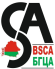 НАЦИОНАЛЬНАЯ СИСТЕМА АККРЕДИТАЦИИ РЕСПУБЛИКИ БЕЛАРУСЬРЕСПУБЛИКАНСКОЕ УНИТАРНОЕ ПРЕДПРИЯТИЕ «БЕЛОРУССКИЙ ГОСУДАРСТВЕННЫЙ ЦЕНТР АККРЕДИТАЦИИ» НАЦИОНАЛЬНАЯ СИСТЕМА АККРЕДИТАЦИИ РЕСПУБЛИКИ БЕЛАРУСЬРЕСПУБЛИКАНСКОЕ УНИТАРНОЕ ПРЕДПРИЯТИЕ «БЕЛОРУССКИЙ ГОСУДАРСТВЕННЫЙ ЦЕНТР АККРЕДИТАЦИИ» НАЦИОНАЛЬНАЯ СИСТЕМА АККРЕДИТАЦИИ РЕСПУБЛИКИ БЕЛАРУСЬРЕСПУБЛИКАНСКОЕ УНИТАРНОЕ ПРЕДПРИЯТИЕ «БЕЛОРУССКИЙ ГОСУДАРСТВЕННЫЙ ЦЕНТР АККРЕДИТАЦИИ» Приложение № 18 к аттестату аккредитации№ BY/112 1.1695от 20 июня 2011 годана бланке №0009090на 19 листахредакция 02Приложение № 18 к аттестату аккредитации№ BY/112 1.1695от 20 июня 2011 годана бланке №0009090на 19 листахредакция 02Приложение № 18 к аттестату аккредитации№ BY/112 1.1695от 20 июня 2011 годана бланке №0009090на 19 листахредакция 02Приложение № 18 к аттестату аккредитации№ BY/112 1.1695от 20 июня 2011 годана бланке №0009090на 19 листахредакция 02Приложение № 18 к аттестату аккредитации№ BY/112 1.1695от 20 июня 2011 годана бланке №0009090на 19 листахредакция 02№ п/пНаименование объектаКодНаименование характеристики(показатель, параметры)Обозначение документа, устанавливающего требования к объектуОбозначение документа, устанавливающего метод исследований (испытаний) и измерений, в том числе правила отбора образцов123456ул. Советская, 23, 230023, г. Гродноул. Советская, 23, 230023, г. Гродноул. Советская, 23, 230023, г. Гродноул. Советская, 23, 230023, г. Гродноул. Советская, 23, 230023, г. Гродноул. Советская, 23, 230023, г. Гродно1.1Сточные воды100.05/Отбор пробГОСТ 31861-2012СТБ 17.13.05-29-2014/ ISO 5667-10:1992(ручной отбор)СТБ ИСО 5667-14-2002ЭкоНиП 17.01.06-001-2017 п.12.4, часть 4, 5ГОСТ 31861-2012СТБ 17.13.05-29-2014/ ISO 5667-10:1992(ручной отбор)СТБ ИСО 5667-14-2002***Сточные воды42.000ГОСТ 31861-2012СТБ 17.13.05-29-2014/ ISO 5667-10:1992(ручной отбор)СТБ ИСО 5667-14-2002ЭкоНиП 17.01.06-001-2017 п.12.4, часть 4, 5ГОСТ 31861-2012СТБ 17.13.05-29-2014/ ISO 5667-10:1992(ручной отбор)СТБ ИСО 5667-14-2002Сточные водыГОСТ 31861-2012СТБ 17.13.05-29-2014/ ISO 5667-10:1992(ручной отбор)СТБ ИСО 5667-14-2002ЭкоНиП 17.01.06-001-2017 п.12.4, часть 4, 5ГОСТ 31861-2012СТБ 17.13.05-29-2014/ ISO 5667-10:1992(ручной отбор)СТБ ИСО 5667-14-2002Сточные водыГОСТ 31861-2012СТБ 17.13.05-29-2014/ ISO 5667-10:1992(ручной отбор)СТБ ИСО 5667-14-2002ЭкоНиП 17.01.06-001-2017 п.12.4, часть 4, 5ГОСТ 31861-2012СТБ 17.13.05-29-2014/ ISO 5667-10:1992(ручной отбор)СТБ ИСО 5667-14-20021.2Сточные воды100.05/КонцентрацияРазрешения на специальное водопользование, выдаваемые территориальными органами МинприродыРазрешения местныхисполнительных ираспорядительных органовКомплексныеприродоохранныеразрешенияСТБ 17.13.05-09-2009/ *Сточные воды08.156аммоний-ионаРазрешения на специальное водопользование, выдаваемые территориальными органами МинприродыРазрешения местныхисполнительных ираспорядительных органовКомплексныеприродоохранныеразрешенияISO 7150-1:1984Сточные водыДИ: св. 0,003 мгN/дм3Разрешения на специальное водопользование, выдаваемые территориальными органами МинприродыРазрешения местныхисполнительных ираспорядительных органовКомплексныеприродоохранныеразрешенияСточные воды(азота аммонийного)Разрешения на специальное водопользование, выдаваемые территориальными органами МинприродыРазрешения местныхисполнительных ираспорядительных органовКомплексныеприродоохранныеразрешенияСточные водыДИ: св. 0,003 мг/дм3Разрешения на специальное водопользование, выдаваемые территориальными органами МинприродыРазрешения местныхисполнительных ираспорядительных органовКомплексныеприродоохранныеразрешения1.3*Сточные воды100.05/08.079Концентрации:аммоний-ионаДИ: (0,389-3900) мгN/дм3Разрешения на специальное водопользование, выдаваемые территориальными органами МинприродыРазрешения местныхисполнительных ираспорядительных органовКомплексныеприродоохранныеразрешенияГОСТ 31869-2012Метод А1.4Сточные воды100.05/08.079калияРазрешения на специальное водопользование, выдаваемые территориальными органами МинприродыРазрешения местныхисполнительных ираспорядительных органовКомплексныеприродоохранныеразрешенияГОСТ 31869-2012Метод А*Сточные воды100.05/08.079ДИ: (0,500-5000) мг/дм3Разрешения на специальное водопользование, выдаваемые территориальными органами МинприродыРазрешения местныхисполнительных ираспорядительных органовКомплексныеприродоохранныеразрешенияГОСТ 31869-2012Метод А1.5Сточные воды100.05/08.079кальцияРазрешения на специальное водопользование, выдаваемые территориальными органами МинприродыРазрешения местныхисполнительных ираспорядительных органовКомплексныеприродоохранныеразрешенияГОСТ 31869-2012Метод А*Сточные воды100.05/08.079ДИ: (0,500-5000) мг/дм3Разрешения на специальное водопользование, выдаваемые территориальными органами МинприродыРазрешения местныхисполнительных ираспорядительных органовКомплексныеприродоохранныеразрешенияГОСТ 31869-2012Метод А1.6Сточные воды100.05/08.079магнияРазрешения на специальное водопользование, выдаваемые территориальными органами МинприродыРазрешения местныхисполнительных ираспорядительных органовКомплексныеприродоохранныеразрешенияГОСТ 31869-2012Метод А*Сточные воды100.05/08.079ДИ: (0,25-2500) мг/дм3Разрешения на специальное водопользование, выдаваемые территориальными органами МинприродыРазрешения местныхисполнительных ираспорядительных органовКомплексныеприродоохранныеразрешенияГОСТ 31869-2012Метод А1.7Сточные воды100.05/08.079натрияРазрешения на специальное водопользование, выдаваемые территориальными органами МинприродыРазрешения местныхисполнительных ираспорядительных органовКомплексныеприродоохранныеразрешенияГОСТ 31869-2012Метод А*Сточные воды100.05/08.079ДИ: (0,500-5000) мг/дм3Разрешения на специальное водопользование, выдаваемые территориальными органами МинприродыРазрешения местныхисполнительных ираспорядительных органовКомплексныеприродоохранныеразрешенияГОСТ 31869-2012Метод А1.8*Сточные воды100.05/08.149Концентрация азота по КьельдалюДИ:(0,50-500,00)мг/дм3Разрешения на специальное водопользование, выдаваемые территориальными органами МинприродыРазрешения местныхисполнительных ираспорядительных органовКомплексныеприродоохранныеразрешенияМВИ.МН 4139-20111.9*Сточные воды100.05/Биохимическое потреб-ление кислорода (БПК)ДИ: (3-6000) мгО2/дм3Разрешения на специальное водопользование, выдаваемые территориальными органами МинприродыРазрешения местныхисполнительных ираспорядительных органовКомплексныеприродоохранныеразрешенияСТБ 17.13.05-22-2011/ ISO 5815-1:20031.9*Сточные воды08.169Биохимическое потреб-ление кислорода (БПК)ДИ: (3-6000) мгО2/дм3Разрешения на специальное водопользование, выдаваемые территориальными органами МинприродыРазрешения местныхисполнительных ираспорядительных органовКомплексныеприродоохранныеразрешенияСТБ 17.13.05-22-2011/ ISO 5815-1:20031.9*Сточные воды100.05/08.149Биохимическое потреб-ление кислорода (БПК)ДИ: (3-6000) мгО2/дм3Разрешения на специальное водопользование, выдаваемые территориальными органами МинприродыРазрешения местныхисполнительных ираспорядительных органовКомплексныеприродоохранныеразрешенияСТБ 17.13.05-22-2011/ ISO 5815-1:20031.10100.05/08.149ДИ: (0,5-6) мгО2/дм3Разрешения на специальное водопользование, выдаваемые территориальными органами МинприродыРазрешения местныхисполнительных ираспорядительных органовКомплексныеприродоохранныеразрешенияСТБ 17.13.05-23-2011/ ISO 5815-2:2003*100.05/08.149ДИ: (0,5-6) мгО2/дм3Разрешения на специальное водопользование, выдаваемые территориальными органами МинприродыРазрешения местныхисполнительных ираспорядительных органовКомплексныеприродоохранныеразрешенияСТБ 17.13.05-23-2011/ ISO 5815-2:20031234561.11Сточные воды100.05/КонцентрацияРазрешения на специальное водопользование, выдаваемые территориальными органами МинприродыРазрешения местныхисполнительных ираспорядительных органовКомплексныеприродоохранныеразрешенияМВИ.МН 4362-2012*Сточные воды08.052взвешенныхРазрешения на специальное водопользование, выдаваемые территориальными органами МинприродыРазрешения местныхисполнительных ираспорядительных органовКомплексныеприродоохранныеразрешенияСточные водывеществРазрешения на специальное водопользование, выдаваемые территориальными органами МинприродыРазрешения местныхисполнительных ираспорядительных органовКомплексныеприродоохранныеразрешенияСточные водыДИ: от 3,0 мг/дм3Разрешения на специальное водопользование, выдаваемые территориальными органами МинприродыРазрешения местныхисполнительных ираспорядительных органовКомплексныеприродоохранныеразрешения1.12Сточные воды100.05/Водородный Разрешения на специальное водопользование, выдаваемые территориальными органами МинприродыРазрешения местныхисполнительных ираспорядительных органовКомплексныеприродоохранныеразрешенияСТБ ISO 10523-2009*Сточные воды08.169показатель (рН)Разрешения на специальное водопользование, выдаваемые территориальными органами МинприродыРазрешения местныхисполнительных ираспорядительных органовКомплексныеприродоохранныеразрешенияСточные водыДИ: (2-12) рНРазрешения на специальное водопользование, выдаваемые территориальными органами МинприродыРазрешения местныхисполнительных ираспорядительных органовКомплексныеприродоохранныеразрешения1.13Сточные воды100.05/08.032Концентрации:Разрешения на специальное водопользование, выдаваемые территориальными органами МинприродыРазрешения местныхисполнительных ираспорядительных органовКомплексныеприродоохранныеразрешенияМВИ.МН 3369-2010*Сточные воды100.05/08.032ванадияРазрешения на специальное водопользование, выдаваемые территориальными органами МинприродыРазрешения местныхисполнительных ираспорядительных органовКомплексныеприродоохранныеразрешенияМВИ.МН 3369-2010Сточные воды100.05/08.032ДИ: (0,001-20,0) мг/дм3Разрешения на специальное водопользование, выдаваемые территориальными органами МинприродыРазрешения местныхисполнительных ираспорядительных органовКомплексныеприродоохранныеразрешенияМВИ.МН 3369-20101.14Сточные воды100.05/08.032железа общегоРазрешения на специальное водопользование, выдаваемые территориальными органами МинприродыРазрешения местныхисполнительных ираспорядительных органовКомплексныеприродоохранныеразрешенияМВИ.МН 3369-2010*Сточные воды100.05/08.032ДИ: (0,005-50,0) мг/дм3Разрешения на специальное водопользование, выдаваемые территориальными органами МинприродыРазрешения местныхисполнительных ираспорядительных органовКомплексныеприродоохранныеразрешенияМВИ.МН 3369-20101.15Сточные воды100.05/08.032кадмияРазрешения на специальное водопользование, выдаваемые территориальными органами МинприродыРазрешения местныхисполнительных ираспорядительных органовКомплексныеприродоохранныеразрешенияМВИ.МН 3369-2010*Сточные воды100.05/08.032ДИ: (0,0005-1,0) мг/дм3Разрешения на специальное водопользование, выдаваемые территориальными органами МинприродыРазрешения местныхисполнительных ираспорядительных органовКомплексныеприродоохранныеразрешенияМВИ.МН 3369-20101.16Сточные воды100.05/08.032кобальтаРазрешения на специальное водопользование, выдаваемые территориальными органами МинприродыРазрешения местныхисполнительных ираспорядительных органовКомплексныеприродоохранныеразрешенияМВИ.МН 3369-2010*Сточные воды100.05/08.032ДИ: (0,005-10,0) мг/дм3Разрешения на специальное водопользование, выдаваемые территориальными органами МинприродыРазрешения местныхисполнительных ираспорядительных органовКомплексныеприродоохранныеразрешенияМВИ.МН 3369-20101.17Сточные воды100.05/08.032марганцаРазрешения на специальное водопользование, выдаваемые территориальными органами МинприродыРазрешения местныхисполнительных ираспорядительных органовКомплексныеприродоохранныеразрешенияМВИ.МН 3369-2010*Сточные воды100.05/08.032ДИ: (0,002-4,0) мг/дм3Разрешения на специальное водопользование, выдаваемые территориальными органами МинприродыРазрешения местныхисполнительных ираспорядительных органовКомплексныеприродоохранныеразрешенияМВИ.МН 3369-20101.18Сточные воды100.05/08.032медиРазрешения на специальное водопользование, выдаваемые территориальными органами МинприродыРазрешения местныхисполнительных ираспорядительных органовКомплексныеприродоохранныеразрешенияМВИ.МН 3369-2010*Сточные воды100.05/08.032ДИ: (0,001-10,0) мг/дм3Разрешения на специальное водопользование, выдаваемые территориальными органами МинприродыРазрешения местныхисполнительных ираспорядительных органовКомплексныеприродоохранныеразрешенияМВИ.МН 3369-20101.19Сточные воды100.05/08.032молибденаРазрешения на специальное водопользование, выдаваемые территориальными органами МинприродыРазрешения местныхисполнительных ираспорядительных органовКомплексныеприродоохранныеразрешенияМВИ.МН 3369-2010*Сточные воды100.05/08.032ДИ: (0,001-6,0) мг/дм3Разрешения на специальное водопользование, выдаваемые территориальными органами МинприродыРазрешения местныхисполнительных ираспорядительных органовКомплексныеприродоохранныеразрешенияМВИ.МН 3369-20101.20Сточные воды100.05/08.032мышьякаРазрешения на специальное водопользование, выдаваемые территориальными органами МинприродыРазрешения местныхисполнительных ираспорядительных органовКомплексныеприродоохранныеразрешенияМВИ.МН 3369-2010*Сточные воды100.05/08.032ДИ: (0,005-10,0) мг/дм3Разрешения на специальное водопользование, выдаваемые территориальными органами МинприродыРазрешения местныхисполнительных ираспорядительных органовКомплексныеприродоохранныеразрешенияМВИ.МН 3369-20101.21Сточные воды100.05/08.032никеляРазрешения на специальное водопользование, выдаваемые территориальными органами МинприродыРазрешения местныхисполнительных ираспорядительных органовКомплексныеприродоохранныеразрешенияМВИ.МН 3369-2010*Сточные воды100.05/08.032ДИ: (0,005-10,0) мг/дм3Разрешения на специальное водопользование, выдаваемые территориальными органами МинприродыРазрешения местныхисполнительных ираспорядительных органовКомплексныеприродоохранныеразрешенияМВИ.МН 3369-20101.22Сточные воды100.05/08.032свинцаРазрешения на специальное водопользование, выдаваемые территориальными органами МинприродыРазрешения местныхисполнительных ираспорядительных органовКомплексныеприродоохранныеразрешенияМВИ.МН 3369-2010*Сточные воды100.05/08.032ДИ: (0,005-10,0) мг/дм3Разрешения на специальное водопользование, выдаваемые территориальными органами МинприродыРазрешения местныхисполнительных ираспорядительных органовКомплексныеприродоохранныеразрешенияМВИ.МН 3369-20101.23Сточные воды100.05/08.032хромаРазрешения на специальное водопользование, выдаваемые территориальными органами МинприродыРазрешения местныхисполнительных ираспорядительных органовКомплексныеприродоохранныеразрешенияМВИ.МН 3369-2010*Сточные воды100.05/08.032ДИ: (0,002-10,0) мг/дм3Разрешения на специальное водопользование, выдаваемые территориальными органами МинприродыРазрешения местныхисполнительных ираспорядительных органовКомплексныеприродоохранныеразрешенияМВИ.МН 3369-20101.24*Сточные воды100.05/08.032цинкаДИ: (0,0005-25,0) мг/дм3Разрешения на специальное водопользование, выдаваемые территориальными органами МинприродыРазрешения местныхисполнительных ираспорядительных органовКомплексныеприродоохранныеразрешенияМВИ.МН 3369-20101.25*Сточные воды100.05/08.156Концентрацияжелеза общегоДИ: св. 0,100 мг/дм3Разрешения на специальное водопользование, выдаваемые территориальными органами МинприродыРазрешения местныхисполнительных ираспорядительных органовКомплексныеприродоохранныеразрешенияСТБ 17.13.05-45-20161.26*Сточные воды100.05/08.149КонцентрациякальцияДИ: св. 1,00 мг/дм3Разрешения на специальное водопользование, выдаваемые территориальными органами МинприродыРазрешения местныхисполнительных ираспорядительных органовКомплексныеприродоохранныеразрешенияСТБ 17.13.05-46-20161.27**Сточные воды100.05/08.169Концентрациякислорода растворенногоРазрешения на специальное водопользование, выдаваемые территориальными органами МинприродыРазрешения местныхисполнительных ираспорядительных органовКомплексныеприродоохранныеразрешенияСТБ ISO 5814-2007 действует до 01.01.2023СТБ ISO 5814-2021 действует с 01.05.20221.27**Сточные водыКонцентрациякислорода растворенногоРазрешения на специальное водопользование, выдаваемые территориальными органами МинприродыРазрешения местныхисполнительных ираспорядительных органовКомплексныеприродоохранныеразрешенияСТБ ISO 5814-2007 действует до 01.01.2023СТБ ISO 5814-2021 действует с 01.05.20221.28Сточные воды100.05/ДИ: св. 0,2 мгО2/дм3Разрешения на специальное водопользование, выдаваемые территориальными органами МинприродыРазрешения местныхисполнительных ираспорядительных органовКомплексныеприродоохранныеразрешенияСТБ 17.13.05-30-2014/*Сточные воды08.149Разрешения на специальное водопользование, выдаваемые территориальными органами МинприродыРазрешения местныхисполнительных ираспорядительных органовКомплексныеприродоохранныеразрешенияISO 5813:1983Сточные воды1234561.29Сточные воды100.05/КонцентрацияРазрешения на специальное водопользование, выдаваемые территориальными органами МинприродыРазрешения местныхисполнительных ираспорядительных органовКомплексныеприродоохранныеразрешенияСТБ 17.13.05-46-2016*08.149магнияРазрешения на специальное водопользование, выдаваемые территориальными органами МинприродыРазрешения местныхисполнительных ираспорядительных органовКомплексныеприродоохранныеразрешенияДИ: св. 1,00 мг/дм3Разрешения на специальное водопользование, выдаваемые территориальными органами МинприродыРазрешения местныхисполнительных ираспорядительных органовКомплексныеприродоохранныеразрешенияРазрешения на специальное водопользование, выдаваемые территориальными органами МинприродыРазрешения местныхисполнительных ираспорядительных органовКомплексныеприродоохранныеразрешения1.30100.05/КонцентрацияРазрешения на специальное водопользование, выдаваемые территориальными органами МинприродыРазрешения местныхисполнительных ираспорядительных органовКомплексныеприродоохранныеразрешенияПНД Ф 14.1:2:4.128-98*08.155нефтепродуктовРазрешения на специальное водопользование, выдаваемые территориальными органами МинприродыРазрешения местныхисполнительных ираспорядительных органовКомплексныеприродоохранныеразрешения(М 01-05-2012) ДИ: (0,005-50) мг/дм3Разрешения на специальное водопользование, выдаваемые территориальными органами МинприродыРазрешения местныхисполнительных ираспорядительных органовКомплексныеприродоохранныеразрешенияизд. 2012Разрешения на специальное водопользование, выдаваемые территориальными органами МинприродыРазрешения местныхисполнительных ираспорядительных органовКомплексныеприродоохранныеразрешения1.31100.05/КонцентрацияРазрешения на специальное водопользование, выдаваемые территориальными органами МинприродыРазрешения местныхисполнительных ираспорядительных органовКомплексныеприродоохранныеразрешенияСТБ 17.13.05-43-2015*08.156нитрат-ионаРазрешения на специальное водопользование, выдаваемые территориальными органами МинприродыРазрешения местныхисполнительных ираспорядительных органовКомплексныеприродоохранныеразрешенияДИ: св. 0,020 мгN/дм3Разрешения на специальное водопользование, выдаваемые территориальными органами МинприродыРазрешения местныхисполнительных ираспорядительных органовКомплексныеприродоохранныеразрешения(азота нитратов)Разрешения на специальное водопользование, выдаваемые территориальными органами МинприродыРазрешения местныхисполнительных ираспорядительных органовКомплексныеприродоохранныеразрешенияДИ: св. 0,020 мг/дм3Разрешения на специальное водопользование, выдаваемые территориальными органами МинприродыРазрешения местныхисполнительных ираспорядительных органовКомплексныеприродоохранныеразрешения100.05/Концентрация:Разрешения на специальное водопользование, выдаваемые территориальными органами МинприродыРазрешения местныхисполнительных ираспорядительных органовКомплексныеприродоохранныеразрешенияПНД Ф 14.1:2:4.157-9908.079нитрат-ионаРазрешения на специальное водопользование, выдаваемые территориальными органами МинприродыРазрешения местныхисполнительных ираспорядительных органовКомплексныеприродоохранныеразрешенияизд. 2013ДИ: св. 0,045 мгN/дм3ДИ: св. 0,20 мг/дм31.32нитрит-иона*ДИ: св. 0,061 мгN/дм3ДИ: св. 0,20 мг/дм31.33сульфат-иона*ДИ: св. 0,5 мг/дм31.34фосфат-иона*ДИ: св. 0,082 мгР/дм31.35хлорид-иона*ДИ: св. 0,50 мг/дм31.36100.05/КонцентрацияСТБ 17.13.05-38-2015*08.156нитрит-ионаДИ: св. 0,0025 мгN/дм3(азота нитритов)ДИ: св. 0,0025 мг/дм31.37100.05/ХимическоеПНД Ф 14.1:4.190-03*08.156потреблениеизд. 2012 кислорода, бихроматнаяокисляемость (ХПКCr)ДИ: (5-16000) мгО2/дм31.38100.05/Концентрация ртутиМВИ.МН 1138-99*08.032ДИ: (0,2-10) мкг/дм31.39*100.05/Концентрациясинтетическихповерхностныхактивных веществ(АПАВ) ДИ: (0,025-100) мг/дм3ПНД Ф 14.1:2:4.158-2000(М 01-06-2013)изд. 20141.39*08.155Концентрациясинтетическихповерхностныхактивных веществ(АПАВ) ДИ: (0,025-100) мг/дм3ПНД Ф 14.1:2:4.158-2000(М 01-06-2013)изд. 20141.39*Концентрациясинтетическихповерхностныхактивных веществ(АПАВ) ДИ: (0,025-100) мг/дм3ПНД Ф 14.1:2:4.158-2000(М 01-06-2013)изд. 20141.39*Концентрациясинтетическихповерхностныхактивных веществ(АПАВ) ДИ: (0,025-100) мг/дм3ПНД Ф 14.1:2:4.158-2000(М 01-06-2013)изд. 20141.39*Концентрациясинтетическихповерхностныхактивных веществ(АПАВ) ДИ: (0,025-100) мг/дм3ПНД Ф 14.1:2:4.158-2000(М 01-06-2013)изд. 20141.39*Концентрациясинтетическихповерхностныхактивных веществ(АПАВ) ДИ: (0,025-100) мг/дм3ПНД Ф 14.1:2:4.158-2000(М 01-06-2013)изд. 20141234561.37*Сточные воды100.05/08.150Концентрациясульфат-ионаДИ: от 2,00 мг/дм3Разрешения на специальное водопользование, выдаваемые территориальными органами МинприродыРазрешения местныхисполнительных ираспорядительных органовКомплексныеприродоохранныеразрешенияСТБ 17.13.05-42-20151.38*Сточные воды100.05/08.156Концентрациясульфидов и сероводородаДИ: (0,01-1,00) мг/дм3Разрешения на специальное водопользование, выдаваемые территориальными органами МинприродыРазрешения местныхисполнительных ираспорядительных органовКомплексныеприродоохранныеразрешенияСТБ 17.13.05-31-20141.39*Сточные воды100.05/08.052Минерализация воды(концентрация сухогоостатка)ДИ: (50-50000) мг/дм3Разрешения на специальное водопользование, выдаваемые территориальными органами МинприродыРазрешения местныхисполнительных ираспорядительных органовКомплексныеприродоохранныеразрешенияМВИ.МН 4218-20121.40***Сточные воды100.05/29.145ТемператураДИ: (0-40) 0СРазрешения на специальное водопользование, выдаваемые территориальными органами МинприродыРазрешения местныхисполнительных ираспорядительных органовКомплексныеприродоохранныеразрешенияМВИ.МН 5350-20151.41*Сточные воды100.05/08.155Концентрация феноловДИ: (0,0005-25) мг/дм3Разрешения на специальное водопользование, выдаваемые территориальными органами МинприродыРазрешения местныхисполнительных ираспорядительных органовКомплексныеприродоохранныеразрешенияПНД Ф 14.1:2:4.182-02(М 01-07-2006)изд. 20101.42*Сточные воды100.05/08.155Концентрация формальдегидаДИ: (0,02-50) мг/дм3Разрешения на специальное водопользование, выдаваемые территориальными органами МинприродыРазрешения местныхисполнительных ираспорядительных органовКомплексныеприродоохранныеразрешенияГОСТ Р 55227-2012Метод В.1.43*Сточные воды100.05/08.156Концентрацияфосфат-иона(в пересчете на фосфор)ДИ: св. 0,005 мг/дм3Разрешения на специальное водопользование, выдаваемые территориальными органами МинприродыРазрешения местныхисполнительных ираспорядительных органовКомплексныеприродоохранныеразрешенияГОСТ 18309-2014Метод Б1.44*Сточные воды100.05/08.156Концентрацияфосфора общегоДИ: св. 0,005 мг/дм3Разрешения на специальное водопользование, выдаваемые территориальными органами МинприродыРазрешения местныхисполнительных ираспорядительных органовКомплексныеприродоохранныеразрешенияГОСТ 18309-2014Метод Г1.45*Сточные воды100.05/08.149Концентрацияхлорид-ионаДИ: св. 10,0 мг/дм3Разрешения на специальное водопользование, выдаваемые территориальными органами МинприродыРазрешения местныхисполнительных ираспорядительных органовКомплексныеприродоохранныеразрешенияСТБ 17.13.05-39-20151.46*Сточные воды100.05/08.156Концентрация хромашестивалентногоДИ: св. 0,0010 мг/дм3Разрешения на специальное водопользование, выдаваемые территориальными органами МинприродыРазрешения местныхисполнительных ираспорядительных органовКомплексныеприродоохранныеразрешенияСТБ 17.13.05-33-20141.47*Сточные воды100.05/08.156Массовая концентрация гидроксиэтилидендифосфоновой кислоты цинкди-натриевой солиДИ: (0,25-1,00) мг/дм3без разбавленияДИ: до 100 мг/дм3с разбавлениемРазрешения на специальное водопользование, выдаваемые территориальными органами МинприродыРазрешения местныхисполнительных ираспорядительных органовКомплексныеприродоохранныеразрешенияМВИ.МН 6332-20211.48*Сточные воды100.05/08.156Массовая концентрация оксиэтилидендифосфоновой кислоты цинкди-натриевой солиДИ: (0,3-7,50) мг/дм3Разрешения на специальное водопользование, выдаваемые территориальными органами МинприродыРазрешения местныхисполнительных ираспорядительных органовКомплексныеприродоохранныеразрешенияАМИ.МН 0015-20211234562.1Поверхност-100.03/Отбор пробГОСТ 31861-2012СТБ ISO 5667-6-2021СТБ ISO 5667-4-2021СТБ ИСО 5667-14-2002ГОСТ 31861-2012СТБ ISO 5667-6-2021СТБ ISO 5667-4-2021СТБ ИСО 5667-14-2002***ные воды42.000ГОСТ 31861-2012СТБ ISO 5667-6-2021СТБ ISO 5667-4-2021СТБ ИСО 5667-14-2002ГОСТ 31861-2012СТБ ISO 5667-6-2021СТБ ISO 5667-4-2021СТБ ИСО 5667-14-2002ГОСТ 31861-2012СТБ ISO 5667-6-2021СТБ ISO 5667-4-2021СТБ ИСО 5667-14-2002ГОСТ 31861-2012СТБ ISO 5667-6-2021СТБ ISO 5667-4-2021СТБ ИСО 5667-14-2002ГОСТ 31861-2012СТБ ISO 5667-6-2021СТБ ISO 5667-4-2021СТБ ИСО 5667-14-2002ГОСТ 31861-2012СТБ ISO 5667-6-2021СТБ ISO 5667-4-2021СТБ ИСО 5667-14-2002ГОСТ 31861-2012СТБ ISO 5667-6-2021СТБ ISO 5667-4-2021СТБ ИСО 5667-14-2002ГОСТ 31861-2012СТБ ISO 5667-6-2021СТБ ISO 5667-4-2021СТБ ИСО 5667-14-2002ГОСТ 31861-2012СТБ ISO 5667-6-2021СТБ ISO 5667-4-2021СТБ ИСО 5667-14-2002ГОСТ 31861-2012СТБ ISO 5667-6-2021СТБ ISO 5667-4-2021СТБ ИСО 5667-14-20022.2100.03/КонцентрацияНормативы качества воды поверхностных водных объектов, утвержденные Постановлением Минприроды от 30 марта 2015 г. № 13СТБ 17.13.05-09-2009/ *08.156аммоний-ионаНормативы качества воды поверхностных водных объектов, утвержденные Постановлением Минприроды от 30 марта 2015 г. № 13ISO 7150-1:1984ДИ: св. 0,003 мгN/дм3Нормативы качества воды поверхностных водных объектов, утвержденные Постановлением Минприроды от 30 марта 2015 г. № 13(азота аммонийного)Нормативы качества воды поверхностных водных объектов, утвержденные Постановлением Минприроды от 30 марта 2015 г. № 13ДИ: св. 0,003 мг/дм3Нормативы качества воды поверхностных водных объектов, утвержденные Постановлением Минприроды от 30 марта 2015 г. № 132.3100.03/Концентрация:Нормативы качества воды поверхностных водных объектов, утвержденные Постановлением Минприроды от 30 марта 2015 г. № 13ГОСТ 31869-2012*08.079аммоний-ионаНормативы качества воды поверхностных водных объектов, утвержденные Постановлением Минприроды от 30 марта 2015 г. № 13Метод АДИ: (0,389-3900) мгN/дм3Нормативы качества воды поверхностных водных объектов, утвержденные Постановлением Минприроды от 30 марта 2015 г. № 132.4калияНормативы качества воды поверхностных водных объектов, утвержденные Постановлением Минприроды от 30 марта 2015 г. № 13*ДИ: (0,500-5000) мг/дм32.5кальция*ДИ: (0,500-5000) мг/дм32.6магнияДИ: (0,25-2500) мг/дм32.7натрия*ДИ: (0,500-5000) мг/дм32.8100.03/КонцентрацияМВИ.МН 4139-2011*08.149азота по КьельдалюДИ: (0,5-500,00) мг/дм32.9100.03/Биохимическое СТБ 17.13.05-22-2011/ *08.169потреблениеISO 5815-1:2003100.03/кислорода (БПК)08.149ДИ: (3-6000) мгО2/дм32.10ДИ: (0,5-6) мгО2/дм3СТБ 17.13.05-23-2011/ *ISO 5815-2:20032.11100.03/КонцентрацияМВИ.МН 4362-2012*08.052взвешенныхвеществДИ: от 3,0 мг/дм32.12100.03/Водородный СТБ ISO 10523-2009*08.169показатель (рН)ДИ: (2-12) рН2.13100.03/КонцентрацияФактические значенияГОСТ 31957-2012*08.149гидрокарбонат-ионаМетод АДИ: (6,1-6100) мг/дм32.14100.03/Концентрация:Нормативы качества воды поверхностных водных объектов, утвержденные Постановлением Минприроды 30 марта 2015 г. № 13МВИ.МН 3369-2010*08.032ванадияНормативы качества воды поверхностных водных объектов, утвержденные Постановлением Минприроды 30 марта 2015 г. № 13ДИ: (0,001-20,0) мг/дм3Нормативы качества воды поверхностных водных объектов, утвержденные Постановлением Минприроды 30 марта 2015 г. № 132.15железа общегоНормативы качества воды поверхностных водных объектов, утвержденные Постановлением Минприроды 30 марта 2015 г. № 13*ДИ: (0,005-50,0) мг/дм3Нормативы качества воды поверхностных водных объектов, утвержденные Постановлением Минприроды 30 марта 2015 г. № 132.16кадмияНормативы качества воды поверхностных водных объектов, утвержденные Постановлением Минприроды 30 марта 2015 г. № 13*ДИ: (0,0005-1,0) мг/дм3Нормативы качества воды поверхностных водных объектов, утвержденные Постановлением Минприроды 30 марта 2015 г. № 132.17кобальтаНормативы качества воды поверхностных водных объектов, утвержденные Постановлением Минприроды 30 марта 2015 г. № 13*ДИ: (0,005-10,0) мг/дм3Нормативы качества воды поверхностных водных объектов, утвержденные Постановлением Минприроды 30 марта 2015 г. № 131234562.18*Поверхност-ные воды100.03/КонцентрацияНормативы качества воды поверхностных водных объектов, утвержденные Постановлением Минприроды 30 марта 2015 г. № 13МВИ.МН 3369-20102.18*Поверхност-ные воды08.032марганцаНормативы качества воды поверхностных водных объектов, утвержденные Постановлением Минприроды 30 марта 2015 г. № 132.18*Поверхност-ные водыДИ: (0,002-4,0) мг/дм3Нормативы качества воды поверхностных водных объектов, утвержденные Постановлением Минприроды 30 марта 2015 г. № 132.19Поверхност-ные водымедиНормативы качества воды поверхностных водных объектов, утвержденные Постановлением Минприроды 30 марта 2015 г. № 13*Поверхност-ные водыДИ: (0,001-10,0) мг/дм3Нормативы качества воды поверхностных водных объектов, утвержденные Постановлением Минприроды 30 марта 2015 г. № 132.20Поверхност-ные водымолибденаНормативы качества воды поверхностных водных объектов, утвержденные Постановлением Минприроды 30 марта 2015 г. № 13*Поверхност-ные водыДИ: (0,001-6,0) мг/дм3Нормативы качества воды поверхностных водных объектов, утвержденные Постановлением Минприроды 30 марта 2015 г. № 132.21Поверхност-ные водымышьякаНормативы качества воды поверхностных водных объектов, утвержденные Постановлением Минприроды 30 марта 2015 г. № 13*Поверхност-ные водыДИ: (0,005-10,0) мг/дм3Нормативы качества воды поверхностных водных объектов, утвержденные Постановлением Минприроды 30 марта 2015 г. № 132.22Поверхност-ные водыникеляНормативы качества воды поверхностных водных объектов, утвержденные Постановлением Минприроды 30 марта 2015 г. № 13*Поверхност-ные водыДИ: (0,005-10,0) мг/дм3Нормативы качества воды поверхностных водных объектов, утвержденные Постановлением Минприроды 30 марта 2015 г. № 132.23Поверхност-ные водысвинцаНормативы качества воды поверхностных водных объектов, утвержденные Постановлением Минприроды 30 марта 2015 г. № 13*Поверхност-ные водыДИ: (0,005-10,0) мг/дм3Нормативы качества воды поверхностных водных объектов, утвержденные Постановлением Минприроды 30 марта 2015 г. № 132.24Поверхност-ные водыхромаНормативы качества воды поверхностных водных объектов, утвержденные Постановлением Минприроды 30 марта 2015 г. № 13*Поверхност-ные водыДИ: (0,002-10,0) мг/дм3Нормативы качества воды поверхностных водных объектов, утвержденные Постановлением Минприроды 30 марта 2015 г. № 132.25Поверхност-ные водыцинкаНормативы качества воды поверхностных водных объектов, утвержденные Постановлением Минприроды 30 марта 2015 г. № 13*Поверхност-ные водыДИ: (0,0005-25,0) мг/дм3Нормативы качества воды поверхностных водных объектов, утвержденные Постановлением Минприроды 30 марта 2015 г. № 132.26*Поверхност-ные воды100.03/08.156Концентрацияжелеза общегоДИ: св. 0,100 мг/дм3Нормативы качества воды поверхностных водных объектов, утвержденные Постановлением Минприроды 30 марта 2015 г. № 13СТБ 17.13.05-45-20162.27*Поверхност-ные воды100.03/08.149КонцентрациякальцияДИ: св. 1,00 мг/дм3Нормативы качества воды поверхностных водных объектов, утвержденные Постановлением Минприроды 30 марта 2015 г. № 13СТБ 17.13.05-46-20162.28Поверхност-ные воды100.03/КонцентрацияНормативы качества воды поверхностных водных объектов, утвержденные Постановлением Минприроды 30 марта 2015 г. № 13СТБ ISO 5814-2007 действует до 01.01.2023СТБ ISO 5814-2021 действует с 01.05.2022**Поверхност-ные воды08.169кислорода Нормативы качества воды поверхностных водных объектов, утвержденные Постановлением Минприроды 30 марта 2015 г. № 13СТБ ISO 5814-2007 действует до 01.01.2023СТБ ISO 5814-2021 действует с 01.05.2022Поверхност-ные водырастворенногоНормативы качества воды поверхностных водных объектов, утвержденные Постановлением Минприроды 30 марта 2015 г. № 13СТБ ISO 5814-2007 действует до 01.01.2023СТБ ISO 5814-2021 действует с 01.05.20222.29Поверхност-ные воды100.03/ДИ: св. 0,2 мгО2/дм3Нормативы качества воды поверхностных водных объектов, утвержденные Постановлением Минприроды 30 марта 2015 г. № 13СТБ 17.13.05-30-2014/*Поверхност-ные воды08.149Нормативы качества воды поверхностных водных объектов, утвержденные Постановлением Минприроды 30 марта 2015 г. № 13ISO 5813:19832.30Поверхност-ные воды100.03/КонцентрацияНормативы качества воды поверхностных водных объектов, утвержденные Постановлением Минприроды 30 марта 2015 г. № 13СТБ 17.13.05-46-2016*Поверхност-ные воды08.149магнияНормативы качества воды поверхностных водных объектов, утвержденные Постановлением Минприроды 30 марта 2015 г. № 13Поверхност-ные водыДИ: св. 1,00 мг/дм3Нормативы качества воды поверхностных водных объектов, утвержденные Постановлением Минприроды 30 марта 2015 г. № 132.31Поверхност-ные воды100.03/КонцентрацияНормативы качества воды поверхностных водных объектов, утвержденные Постановлением Минприроды 30 марта 2015 г. № 13ПНД Ф 14.1:2:4.128-98*Поверхност-ные воды08.155нефтепродуктовНормативы качества воды поверхностных водных объектов, утвержденные Постановлением Минприроды 30 марта 2015 г. № 13(М 01-05-2012)Поверхност-ные водыДИ: (0,005-50) мг/дм3Нормативы качества воды поверхностных водных объектов, утвержденные Постановлением Минприроды 30 марта 2015 г. № 13изд. 2012Поверхност-ные водыНормативы качества воды поверхностных водных объектов, утвержденные Постановлением Минприроды 30 марта 2015 г. № 132.32Поверхност-ные воды100.03/КонцентрацияНормативы качества воды поверхностных водных объектов, утвержденные Постановлением Минприроды 30 марта 2015 г. № 13СТБ 17.13.05-43-2015*Поверхност-ные воды08.156нитрат-ионаНормативы качества воды поверхностных водных объектов, утвержденные Постановлением Минприроды 30 марта 2015 г. № 13Поверхност-ные водыДИ: св. 0,020 мгN/дм3Нормативы качества воды поверхностных водных объектов, утвержденные Постановлением Минприроды 30 марта 2015 г. № 13Поверхност-ные воды(азота нитратов)Нормативы качества воды поверхностных водных объектов, утвержденные Постановлением Минприроды 30 марта 2015 г. № 13Поверхност-ные водыДИ: св. 0,020 мг/дм3Нормативы качества воды поверхностных водных объектов, утвержденные Постановлением Минприроды 30 марта 2015 г. № 132.33Поверхност-ные воды100.03/Концентрация:Нормативы качества воды поверхностных водных объектов, утвержденные Постановлением Минприроды 30 марта 2015 г. № 13ПНД Ф 14.1:2:4.157-99*Поверхност-ные воды08.079нитрат-ионаНормативы качества воды поверхностных водных объектов, утвержденные Постановлением Минприроды 30 марта 2015 г. № 13изд. 2013Поверхност-ные водыДИ: св. 0,045 мгN/дм3Нормативы качества воды поверхностных водных объектов, утвержденные Постановлением Минприроды 30 марта 2015 г. № 13Поверхност-ные водыДИ: св. 0,20 мг/дм3Нормативы качества воды поверхностных водных объектов, утвержденные Постановлением Минприроды 30 марта 2015 г. № 132.34Поверхност-ные водынитрит-ионаНормативы качества воды поверхностных водных объектов, утвержденные Постановлением Минприроды 30 марта 2015 г. № 13*Поверхност-ные водыДИ: св. 0,061 мгN/дм3Нормативы качества воды поверхностных водных объектов, утвержденные Постановлением Минприроды 30 марта 2015 г. № 13Поверхност-ные водыДИ: св. 0,20 мг/дм31234562.35Поверхност-100.03/Концентрация:Нормативы качества воды поверхностных водных объектов, утвержденные Постановлением Минприроды 30 марта 2015 г. № 13ПНД Ф 14.1:2:4.157-99*ные воды08.079сульфат-ионаНормативы качества воды поверхностных водных объектов, утвержденные Постановлением Минприроды 30 марта 2015 г. № 13изд. 2013ДИ: св. 0,5 мг/дм3Нормативы качества воды поверхностных водных объектов, утвержденные Постановлением Минприроды 30 марта 2015 г. № 132.36фосфат-ионаНормативы качества воды поверхностных водных объектов, утвержденные Постановлением Минприроды 30 марта 2015 г. № 13*ДИ: св. 0,082 мгР/дм3Нормативы качества воды поверхностных водных объектов, утвержденные Постановлением Минприроды 30 марта 2015 г. № 132.37*хлорид-ионаНормативы качества воды поверхностных водных объектов, утвержденные Постановлением Минприроды 30 марта 2015 г. № 132.37*ДИ: св. 0,50 мг/дм3Нормативы качества воды поверхностных водных объектов, утвержденные Постановлением Минприроды 30 марта 2015 г. № 132.37*Нормативы качества воды поверхностных водных объектов, утвержденные Постановлением Минприроды 30 марта 2015 г. № 132.38100.03/КонцентрацияНормативы качества воды поверхностных водных объектов, утвержденные Постановлением Минприроды 30 марта 2015 г. № 13СТБ 17.13.05-38-2015*08.156нитрит-ионаНормативы качества воды поверхностных водных объектов, утвержденные Постановлением Минприроды 30 марта 2015 г. № 13ДИ: св. 0,0025 мгN/дм3Нормативы качества воды поверхностных водных объектов, утвержденные Постановлением Минприроды 30 марта 2015 г. № 13(азота нитритов)Нормативы качества воды поверхностных водных объектов, утвержденные Постановлением Минприроды 30 марта 2015 г. № 13ДИ: св. 0,0025 мг/дм3Нормативы качества воды поверхностных водных объектов, утвержденные Постановлением Минприроды 30 марта 2015 г. № 132.39100.03/ПрозрачностьФактические значенияСТБ 17.13.05-16-2010/ ***11.116ISO 7027:1999 Раздел 5, п. 5.22.40100.03/ХимическоеНормативы качества воды поверхностных водных объектов, утвержденные Постановлением Минприроды 30 марта 2015 г. № 13ПНД Ф 14.1:4.190-03*08.156потреблениеНормативы качества воды поверхностных водных объектов, утвержденные Постановлением Минприроды 30 марта 2015 г. № 13изд. 2012 кислорода, Нормативы качества воды поверхностных водных объектов, утвержденные Постановлением Минприроды 30 марта 2015 г. № 13бихроматнаяНормативы качества воды поверхностных водных объектов, утвержденные Постановлением Минприроды 30 марта 2015 г. № 13окисляемость (ХПКCr)Нормативы качества воды поверхностных водных объектов, утвержденные Постановлением Минприроды 30 марта 2015 г. № 13ДИ: (5-16000) мгО2/дм3Нормативы качества воды поверхностных водных объектов, утвержденные Постановлением Минприроды 30 марта 2015 г. № 13Нормативы качества воды поверхностных водных объектов, утвержденные Постановлением Минприроды 30 марта 2015 г. № 132.41100.03/КонцентрацияНормативы качества воды поверхностных водных объектов, утвержденные Постановлением Минприроды 30 марта 2015 г. № 13МВИ.МН 1138-99*08.032ртутиНормативы качества воды поверхностных водных объектов, утвержденные Постановлением Минприроды 30 марта 2015 г. № 13ДИ: (0,2-10) мкг/дм3Нормативы качества воды поверхностных водных объектов, утвержденные Постановлением Минприроды 30 марта 2015 г. № 13Нормативы качества воды поверхностных водных объектов, утвержденные Постановлением Минприроды 30 марта 2015 г. № 132.42100.03/КонцентрацияНормативы качества воды поверхностных водных объектов, утвержденные Постановлением Минприроды 30 марта 2015 г. № 13ГОСТ 31857-2012*08.155анионныхНормативы качества воды поверхностных водных объектов, утвержденные Постановлением Минприроды 30 марта 2015 г. № 13Метод 1поверхностно-Нормативы качества воды поверхностных водных объектов, утвержденные Постановлением Минприроды 30 марта 2015 г. № 13активных веществНормативы качества воды поверхностных водных объектов, утвержденные Постановлением Минприроды 30 марта 2015 г. № 13(АПАВ)Нормативы качества воды поверхностных водных объектов, утвержденные Постановлением Минприроды 30 марта 2015 г. № 13ДИ: (0,025-200) мг/дм3Нормативы качества воды поверхностных водных объектов, утвержденные Постановлением Минприроды 30 марта 2015 г. № 132.43100.03/КонцентрацияСТБ 17.13.05-42-2015*08.150сульфат-ионаДИ: от 2,00 мг/дм32.44100.03/МинерализацияМВИ.МН 4218-2012*08.052воды (концентрациясухого остатка)ДИ: (50-50000) мг/дм32.45100.03/ТемператураМВИ.МН 5350-2015***29.145ДИ: (0-40) 0С2.46100.03/КонцентрацияПНД Ф 14.1:2:4.182-02*08.155фенолов(М 01-07-2006)ДИ: (0,0005-25) мг/дм3изд. 20102.47100.03/Концентрация ГОСТ Р 55227-2012*08.155формальдегидаМетод ВДИ: (0,02-50) мг/дм31234562.48*Поверхност-ные воды100.03/08.156Концентрацияфосфат-иона(в пересчете на фосфор)ДИ: св. 0,005 мг/дм3Нормативы качества воды поверхностных водных объектов, утвержденные Постановлением Минприроды 30 марта 2015 г. № 13ГОСТ 18309-2014Метод Б2.49Поверхност-ные воды100.03/КонцентрацияНормативы качества воды поверхностных водных объектов, утвержденные Постановлением Минприроды 30 марта 2015 г. № 13ГОСТ 18309-2014*Поверхност-ные воды08.156фосфора общегоНормативы качества воды поверхностных водных объектов, утвержденные Постановлением Минприроды 30 марта 2015 г. № 13Метод ГПоверхност-ные водыДИ: св. 0,005 мг/дм3Нормативы качества воды поверхностных водных объектов, утвержденные Постановлением Минприроды 30 марта 2015 г. № 132.50Поверхност-ные воды100.03/КонцентрацияНормативы качества воды поверхностных водных объектов, утвержденные Постановлением Минприроды 30 марта 2015 г. № 13СТБ 17.13.05-39-2015*Поверхност-ные воды08.149хлорид-ионаНормативы качества воды поверхностных водных объектов, утвержденные Постановлением Минприроды 30 марта 2015 г. № 13Поверхност-ные водыДИ: св. 10,0 мг/дм3Нормативы качества воды поверхностных водных объектов, утвержденные Постановлением Минприроды 30 марта 2015 г. № 132.51Поверхност-ные воды100.03/Концентрация хромаНормативы качества воды поверхностных водных объектов, утвержденные Постановлением Минприроды 30 марта 2015 г. № 13СТБ 17.13.05-33-2014*Поверхност-ные воды08.156шестивалентногоНормативы качества воды поверхностных водных объектов, утвержденные Постановлением Минприроды 30 марта 2015 г. № 13Поверхност-ные водыДИ: св. 0,0010 мг/дм3Нормативы качества воды поверхностных водных объектов, утвержденные Постановлением Минприроды 30 марта 2015 г. № 132.52*Поверхност-ные воды100.03/08.169Удельная электрическаяпроводимость, мкСм/смФактические значенияСТБ ИСО 7888-20062.53*Поверхност-ные воды100.03/08.156Концентрациясульфидов и сероводородаДИ: св. 0,010 мг/дм3Нормативы качества воды поверхностных водных объектов, утвержденные Постановлением Минприроды 30 марта 2015 г. № 13СТБ 17.13.05-31-20142.54*Поверхност-ные воды100.03/08.156Массовая концентрация гидроксиэтилидендифосфоновой кислоты цинкди-натриевой солиДИ: (0,25-1,00) мг/дм3без разбавленияДИ: до 100 мг/дм3с разбавлением Нормативы качества воды поверхностных водных объектов, утвержденные Постановлением Минприроды 30 марта 2015 г. № 13МВИ.МН 6332-20212.55*Поверхност-ные воды100.03/08.156Массовая концентрация оксиэтилидендифосфоновой кислоты цинкди-натриевой солиДИ: (0,3-7,50) мг/дм3Нормативы качества воды поверхностных водных объектов, утвержденные Постановлением Минприроды 30 марта 2015 г. № 13АМИ.МН 0015-20213.1Подземные воды100.04/Отбор пробГОСТ 31861-2012ГОСТ 31861-2012***Подземные воды42.000СТБ ISO 5667-11-2011СТБ ISO 5667-11-2011Подземные водыСТБ ИСО 5667-14-2002СТБ ИСО 5667-14-20023.2*Подземные воды100.04/08.156Концентрация аммоний-ионаДИ: св. 0,003 мгN/дм3(азота аммонийного)ДИ: св. 0,003 мг/дм3ЭкоНиП 17.01.06-001-2017СТБ 17.13.05-09-2009/ ISO 7150-1:19843.3*Подземные воды100.04/08.079Концентрация:аммоний-ионаДИ: (0,389-3900)мгN/дм3ЭкоНиП 17.01.06-001-2017ГОСТ 31869-2012Метод А3.4Подземные воды100.04/08.079калияЭкоНиП 17.01.06-001-2017ГОСТ 31869-2012Метод А*Подземные воды100.04/08.079ДИ: (0,500-5000) мг/дм3ЭкоНиП 17.01.06-001-2017ГОСТ 31869-2012Метод А3.5Подземные воды100.04/08.079кальцияЭкоНиП 17.01.06-001-2017ГОСТ 31869-2012Метод А*Подземные воды100.04/08.079ДИ: (0,500-5000) мг/дм3ЭкоНиП 17.01.06-001-2017ГОСТ 31869-2012Метод А3.6Подземные воды100.04/08.079магнияЭкоНиП 17.01.06-001-2017ГОСТ 31869-2012Метод А*Подземные воды100.04/08.079ДИ: (0,25-2500) мг/дм3ЭкоНиП 17.01.06-001-2017ГОСТ 31869-2012Метод А3.7*Подземные воды100.04/08.079натрияДИ: (0,500-5000) мг/дм3ЭкоНиП 17.01.06-001-2017ГОСТ 31869-2012Метод А1234563.8Подземные 100.04/Водородный ЭкоНиП 17.01.06-001-СТБ ISO 10523-2009*воды08.169показатель (рН)2017ДИ: (2-12) рН3.9100.04/Концентрация:МВИ.МН 3369-2010*08.032ванадияДИ: (0,001-20,0) мг/дм33.10железа общего*ДИ: (0,005-50,0) мг/дм33.11кадмия*ДИ: (0,0005-1,0) мг/дм33.12кобальта*ДИ: (0,005-10,0) мг/дм33.13марганцаДИ: (0,002-4,0) мг/дм33.14меди*ДИ: (0,001-10,0) мг/дм33.15молибдена*ДИ: (0,001-6,0) мг/дм33.16мышьяка*ДИ: (0,005-10,0) мг/дм33.17никеля*ДИ: (0,005-10,0) мг/дм33.18свинца*ДИ: (0,005-10,0) мг/дм33.19хрома*ДИ: (0,002-10,0) мг/дм33.20цинка*ДИ: (0,0005-25,0) мг/дм33.21100.04/КонцентрацияСТБ 17.13.05-45-2016*08.156железа общегоДИ: св. 0,100 мг/дм33.22100.04/КонцентрацияПНД Ф 14.1:2:4.128-98,*08.155нефтепродуктов(М 01-05-2012)ДИ: (0,005-50) мг/дм3изд. 20123.23100.04/Концентрация:ПНД Ф 14.1:2:4.157-99*08.079нитрат-ионаизд. 2013ДИ: св. 0,045 мгN/дм3ДИ: св. 0,20 мг/дм33.24нитрит-иона*ДИ: св. 0,061 мгN/дм3ДИ: св. 0,20 мг/дм33.25сульфат-иона*ДИ: св. 0,5 мг/дм33.26фосфат-иона*ДИ: св. 0,082 мгР/дм33.27хлорид-иона*ДИ: св. 0,50 мг/дм31234563.28Подземные 100.04/КонцентрацияЭкоНиП 17.01.06-001-СТБ 17.13.05-38-2015*воды08.156нитрит-иона2017ДИ: св. 0,0025 мгN/дм3(азота нитритов)ДИ: св. 0,0025 мг/дм33.29100.04/ХимическоеПНД Ф 14.1:4.190-03*08.156потреблениеизд. 2012 кислорода, бихроматнаяокисляемость (ХПКCr)ДИ: (5-16000) мгО2/дм33.30100.04/КонцентрацияМВИ.МН 1138-99*08.032ртутиДИ: (0,2-10) мкг/дм33.31100.04/КонцентрацияГОСТ 31857-2012*08.155анионныхМетод 1поверхностно-активных веществ(АПАВ) ДИ: (0,025-200) мг/дм33.32100.04/КонцентрацияСТБ 17.13.05-42-2015*08.150сульфат-ионаДИ: от 2,00 мг/дм33.33100.04/Минерализация воды(концентрация сухогоостатка)ДИ: (50-50000) мг/дм3МВИ.МН 4218-2012.*08.052Минерализация воды(концентрация сухогоостатка)ДИ: (50-50000) мг/дм3Минерализация воды(концентрация сухогоостатка)ДИ: (50-50000) мг/дм3Минерализация воды(концентрация сухогоостатка)ДИ: (50-50000) мг/дм33.34100.04/ТемператураМВИ.МН 5350-2015***35.065ДИ: (0-40) 0С3.35100.04/КонцентрацияПНД Ф 14.1:2:4.182-02*08.155фенолов(М 01-07-2006) ДИ: (0,0005-25) мг/дм3изд. 20103.36100.04/Концентрация ГОСТ Р 55227-2012*08.155формальдегидаМетод ВДИ: (0,02-50) мг/дм33.37100.04/КонцентрацияГОСТ 18309-2014*08.156фосфат-ионаМетод Б(в пересчете на фосфор)ДИ: св. 0,005 мг/дм33.38100.04/КонцентрацияГОСТ 18309-2014*08.156фосфора общегоМетод ГДИ: св. 0,005 мг/дм33.39100.04/КонцентрацияСТБ 17.13.05-39-2015*08.149хлорид-ионаДИ: св. 10,0 мг/дм31234563.40*Подземные воды100.04/08.149Концентрацияазота по КьельдалюДИ: (0,50-500,00) мг/дм3ЭкоНиП 17.01.06-001-2017МВИ.МН 4139-20113.41*Подземные воды100.04/08.16910.04/08.149Биохимическое потреб-ление кислорода (БПК)ДИ: (3-6000) мгО2/дм3ЭкоНиП 17.01.06-001-2017СТБ 17.13.05-22-2011/ 3.41*Подземные воды100.04/08.16910.04/08.149Биохимическое потреб-ление кислорода (БПК)ДИ: (3-6000) мгО2/дм3ЭкоНиП 17.01.06-001-2017ISO 5815-1:20033.42*Подземные воды100.04/08.16910.04/08.149ДИ: (0,5-6) мгО2/дм3ЭкоНиП 17.01.06-001-2017СТБ 17.13.05-23-2011/ ISO 5815-2:20033.41*Подземные воды100.04/08.052Концентрациявзвешенных веществДИ: от 3,0 мг/дм3 ЭкоНиП 17.01.06-001-2017МВИ.МН 4362-20124.1***Выбросы от стационарныхисточников100.01/42.000100.01/08.169Определениеконцентрации:азот (II) оксида(азота оксид)ДИ: (1,34-4000) мг/м3Разрешения на выбросы загрязняющих веществ в атмосферный воздух, выдаваемые территориальными органами МинприродыКомплексныеприродоохранныеразрешенияЭкоНиП 17.01.06-001-2017, раздел 10МВИ.МН 1003-20174.2***Выбросы от стационарныхисточников100.01/42.000100.01/08.169азот (IV) оксида(азота диоксид)ДИ: (2,05-1000) мг/м3Разрешения на выбросы загрязняющих веществ в атмосферный воздух, выдаваемые территориальными органами МинприродыКомплексныеприродоохранныеразрешенияЭкоНиП 17.01.06-001-2017, раздел 10МВИ.МН 1003-20174.3Выбросы от стационарныхисточников100.01/42.000100.01/08.169азота оксидовв пересчете на азотадиоксид, мг/м3Разрешения на выбросы загрязняющих веществ в атмосферный воздух, выдаваемые территориальными органами МинприродыКомплексныеприродоохранныеразрешенияЭкоНиП 17.01.06-001-2017, раздел 10МВИ.МН 1003-20174.4***Выбросы от стационарныхисточников100.01/42.000100.01/08.169углерод оксида (окисьуглерода, угарный газ)ДИ: (1,25-500000) мг/м3Разрешения на выбросы загрязняющих веществ в атмосферный воздух, выдаваемые территориальными органами МинприродыКомплексныеприродоохранныеразрешенияЭкоНиП 17.01.06-001-2017, раздел 10МВИ.МН 1003-20174.5Выбросы от стационарныхисточников100.01/42.000100.01/08.169серы диоксидаРазрешения на выбросы загрязняющих веществ в атмосферный воздух, выдаваемые территориальными органами МинприродыКомплексныеприродоохранныеразрешенияЭкоНиП 17.01.06-001-2017, раздел 10МВИ.МН 1003-2017***Выбросы от стационарныхисточников100.01/42.000100.01/08.169(ангидрид сернистый)Разрешения на выбросы загрязняющих веществ в атмосферный воздух, выдаваемые территориальными органами МинприродыКомплексныеприродоохранныеразрешенияЭкоНиП 17.01.06-001-2017, раздел 10МВИ.МН 1003-2017Выбросы от стационарныхисточников100.01/42.000100.01/08.169ДИ: (2,86-15000) мг/м3Разрешения на выбросы загрязняющих веществ в атмосферный воздух, выдаваемые территориальными органами МинприродыКомплексныеприродоохранныеразрешенияЭкоНиП 17.01.06-001-2017, раздел 10МВИ.МН 1003-20174.6Выбросы от стационарныхисточников100.01/42.000100.01/08.169кислородаРазрешения на выбросы загрязняющих веществ в атмосферный воздух, выдаваемые территориальными органами МинприродыКомплексные природоохранные разрешенияМВИ.МН 1003-2017***Выбросы от стационарныхисточников100.01/42.000100.01/08.169ДИ: (0,1-21) об.% Разрешения на выбросы загрязняющих веществ в атмосферный воздух, выдаваемые территориальными органами МинприродыКомплексные природоохранные разрешенияМВИ.МН 1003-2017Выбросы от стационарныхисточников100.01/42.000100.01/08.169Разрешения на выбросы загрязняющих веществ в атмосферный воздух, выдаваемые территориальными органами МинприродыКомплексные природоохранные разрешенияМВИ.МН 1003-20174.7Выбросы от стационарныхисточников100.01/Отбор проб иРазрешения на выбросы загрязняющих веществ в атмосферный воздух, выдаваемые территориальными органами МинприродыКомплексные природоохранные разрешенияЭкоНиП 17.01.06-001-2017, раздел 10МВИ.МН 2000-2004**Выбросы от стационарныхисточников42.000определениеРазрешения на выбросы загрязняющих веществ в атмосферный воздух, выдаваемые территориальными органами МинприродыКомплексные природоохранные разрешенияЭкоНиП 17.01.06-001-2017, раздел 10Выбросы от стационарныхисточников100.01/концентрации:Разрешения на выбросы загрязняющих веществ в атмосферный воздух, выдаваемые территориальными органами МинприродыКомплексные природоохранные разрешенияЭкоНиП 17.01.06-001-2017, раздел 10Выбросы от стационарныхисточников08.156серы диоксидаРазрешения на выбросы загрязняющих веществ в атмосферный воздух, выдаваемые территориальными органами МинприродыКомплексные природоохранные разрешенияЭкоНиП 17.01.06-001-2017, раздел 10Выбросы от стационарныхисточников(ангидрид сернистый)Разрешения на выбросы загрязняющих веществ в атмосферный воздух, выдаваемые территориальными органами МинприродыКомплексные природоохранные разрешенияЭкоНиП 17.01.06-001-2017, раздел 10Выбросы от стационарныхисточниковДИ: (25-500) мг/м3Разрешения на выбросы загрязняющих веществ в атмосферный воздух, выдаваемые территориальными органами МинприродыКомплексные природоохранные разрешенияЭкоНиП 17.01.06-001-2017, раздел 10Выбросы от стационарныхисточниковРазрешения на выбросы загрязняющих веществ в атмосферный воздух, выдаваемые территориальными органами МинприродыКомплексные природоохранные разрешенияЭкоНиП 17.01.06-001-2017, раздел 104.8**Выбросы от стационарныхисточников100.01/42.000100.01/08.156Отбор проб иопределениеконцентрации:формальдегида(метаналя)ДИ: (0,1-30) мг/м3Разрешения на выбросы загрязняющих веществ в атмосферный воздух, выдаваемые территориальными органами МинприродыКомплексные природоохранные разрешенияМВИ.МН 4566-20131234564.9**Выбросы от стационарныхисточников100.01/42.000100.01/08.149Отбор проб иопределениеконцентрации:азотной кислотыДИ: (0,8-15,0) г/м3Разрешения на выбросы загрязняющих веществ в атмосферный воздух, выдаваемые территориальными органами МинприродыКомплексныеприродоохранныеразрешенияМВИ.МН 1301-20004.10**Выбросы от стационарныхисточников100.01/42.000100.01/08.149аммоний нитрата,(аммиачная селитра)ДИ: (0,5-32) г/м3Разрешения на выбросы загрязняющих веществ в атмосферный воздух, выдаваемые территориальными органами МинприродыКомплексныеприродоохранныеразрешения4.11**Выбросы от стационарныхисточников100.01/42.000100.01/08.149аммиакаДИ: (0,3-3,2) г/м3Разрешения на выбросы загрязняющих веществ в атмосферный воздух, выдаваемые территориальными органами МинприродыКомплексныеприродоохранныеразрешенияЭкоНиП 17.01.06-001-2017, раздел 104.12**Выбросы от стационарныхисточников100.01/42.000100.01/08.149Отбор проб иопределениеконцентрации:аммиакаДИ: (2,0-100) мг/м3Разрешения на выбросы загрязняющих веществ в атмосферный воздух, выдаваемые территориальными органами МинприродыКомплексныеприродоохранныеразрешенияЭкоНиП 17.01.06-001-2017, раздел 10МВИ.МН 1864-20034.13**Выбросы от стационарныхисточников100.01/42.000100.01/08.149аммоний сульфатаДИ: (10-300) мг/м3Разрешения на выбросы загрязняющих веществ в атмосферный воздух, выдаваемые территориальными органами МинприродыКомплексные природоохранные разрешенияМВИ.МН 1864-20034.14**Выбросы от стационарныхисточников100.01/42.000100.01/08.156Отбор проб иопределениеконцентрации:аммиакаДИ: (2,5-100) мг/м3Разрешения на выбросы загрязняющих веществ в атмосферный воздух, выдаваемые территориальными органами МинприродыКомплексные природоохранные разрешенияЭкоНиП 17.01.06-001-2017, раздел 10МВИ.МН 1643-20014.15**Выбросы от стационарныхисточников100.01/42.000100.01/08.156карбамидаДИ: (1,0-100) мг/м3Разрешения на выбросы загрязняющих веществ в атмосферный воздух, выдаваемые территориальными органами МинприродыКомплексные природоохранные разрешенияМВИ.МН 1643-20014.16Выбросы от стационарныхисточников100.01/Отбор проб иРазрешения на выбросы загрязняющих веществ в атмосферный воздух, выдаваемые территориальными органами МинприродыКомплексные природоохранные разрешенияЭкоНиП 17.01.06-001-2017, раздел 10МВИ.МН 2049-2004**Выбросы от стационарныхисточников42.000определениеРазрешения на выбросы загрязняющих веществ в атмосферный воздух, выдаваемые территориальными органами МинприродыКомплексные природоохранные разрешенияЭкоНиП 17.01.06-001-2017, раздел 10Выбросы от стационарныхисточников100.01/концентрации аммиакаРазрешения на выбросы загрязняющих веществ в атмосферный воздух, выдаваемые территориальными органами МинприродыКомплексные природоохранные разрешенияЭкоНиП 17.01.06-001-2017, раздел 1008.149ДИ: (4,0-150,0) мг/м3Разрешения на выбросы загрязняющих веществ в атмосферный воздух, выдаваемые территориальными органами МинприродыКомплексные природоохранные разрешенияЭкоНиП 17.01.06-001-2017, раздел 104.17**100.01/42.000100.01/08.156Отбор проби определениеконцентрации аммиакаДИ: св. 0,13 мг/м3Разрешения на выбросы загрязняющих веществ в атмосферный воздух, выдаваемые территориальными органами МинприродыКомплексные природоохранные разрешенияЭкоНиП 17.01.06-001-2017, раздел 10МВИ.МН 3829-20114.18*100.01/08.032Определениеконцентрации металлов:ванадия и его соединений (в пересчете на ванадий)ДИ: (0,005-0,5) мг/м3Разрешения на выбросы загрязняющих веществ в атмосферный воздух, выдаваемые территориальными органами МинприродыКомплексныеприродоохранныеразрешенияЭкоНиП 17.01.06-001-2017 п.10СТБ 17.13.05-14-2010/EN 14385:2004 пп.1-5, 8.7-104.19*Кадмия и его соединений (в пересчете на кадмий)ДИ: (0,005-0,5) мг/м3Разрешения на выбросы загрязняющих веществ в атмосферный воздух, выдаваемые территориальными органами МинприродыКомплексныеприродоохранныеразрешенияЭкоНиП 17.01.06-001-2017 п.101234564.20*Выбросы от стационарныхисточников100.01/08.032кобальта и его соединений (в пересчете на кобальт)ДИ: (0,005-0,5) мг/м3Разрешения на выбросы загрязняющих веществ в атмосферный воздух, выдаваемые территориальными органами МинприродыКомплексныеприродоохранныеразрешенияЭкоНиП 17.01.06-001-2017 п.10СТБ 17.13.05-14-2010/EN 14385:2004 пп. 1-5, 8.7-104.21*Выбросы от стационарныхисточников100.01/08.032Марганца и его соединений (в пересчете на марганец (IV) оксид)ДИ: (0,005-0,5) мг/м3Разрешения на выбросы загрязняющих веществ в атмосферный воздух, выдаваемые территориальными органами МинприродыКомплексныеприродоохранныеразрешенияЭкоНиП 17.01.06-001-2017 п.10СТБ 17.13.05-14-2010/EN 14385:2004 пп. 1-5, 8.7-104.22*Выбросы от стационарныхисточников100.01/08.032Меди и ее соединений (в пересчете на медь)ДИ: (0,005-0,5) мг/м3Разрешения на выбросы загрязняющих веществ в атмосферный воздух, выдаваемые территориальными органами МинприродыКомплексныеприродоохранныеразрешенияЭкоНиП 17.01.06-001-2017 п.10СТБ 17.13.05-14-2010/EN 14385:2004 пп. 1-5, 8.7-104.23*Выбросы от стационарныхисточников100.01/08.032Мышьяка неорганических соединений (в пересчете на мышьяк)ДИ: (0,005-0,5) мг/м3Разрешения на выбросы загрязняющих веществ в атмосферный воздух, выдаваемые территориальными органами МинприродыКомплексныеприродоохранныеразрешенияЭкоНиП 17.01.06-001-2017 п.10СТБ 17.13.05-14-2010/EN 14385:2004 пп. 1-5, 8.7-104.24*Выбросы от стационарныхисточников100.01/08.032Никеля и его соединений (в пересчете на никель)ДИ: (0,005-0,5) мг/м3Разрешения на выбросы загрязняющих веществ в атмосферный воздух, выдаваемые территориальными органами МинприродыКомплексныеприродоохранныеразрешенияЭкоНиП 17.01.06-001-2017 п.10СТБ 17.13.05-14-2010/EN 14385:2004 пп. 1-5, 8.7-104.25*Выбросы от стационарныхисточников100.01/08.032Свинца и его неорганических соединений (в пересчете на свинец)ДИ: (0,005-0,5) мг/м3Разрешения на выбросы загрязняющих веществ в атмосферный воздух, выдаваемые территориальными органами МинприродыКомплексныеприродоохранныеразрешенияЭкоНиП 17.01.06-001-2017 п.10СТБ 17.13.05-14-2010/EN 14385:2004 пп. 1-5, 8.7-104.26*Выбросы от стационарныхисточников100.01/08.032Хрома и его соединений (в пересчете на хром)ДИ: (0,005-0,5) мг/м3Разрешения на выбросы загрязняющих веществ в атмосферный воздух, выдаваемые территориальными органами МинприродыКомплексныеприродоохранныеразрешенияЭкоНиП 17.01.06-001-2017 п.10СТБ 17.13.05-14-2010/EN 14385:2004 пп. 1-5, 8.7-104.27**Выбросы от стационарныхисточников100.01/42.000100.01/08.032Отбор проб иопределениеконцентрации ртутии ее соединений (в пересчете на ртуть)ДИ: (0,001-0,5) мг/м3Разрешения на выбросы загрязняющих веществ в атмосферный воздух, выдаваемые территориальными органами МинприродыКомплексныеприродоохранныеразрешенияЭкоНиП 17.01.06-001-2017 п.10СТБ 17.13.05-12-2010/EN 13211:20014.28Выбросы от стационарныхисточников100.01/Отбор проб и определениеконцентрациитвердых частиц(недифференцированная по составу пыль)ДИ: (15-20000) мг/м3  Разрешения на выбросы загрязняющих веществ в атмосферный воздух, выдаваемые территориальными органами МинприродыКомплексныеприродоохранныеразрешенияЭкоНиП 17.01.06-001-2017, раздел 10МВИ.МН 4514-2012**Выбросы от стационарныхисточников42.000Отбор проб и определениеконцентрациитвердых частиц(недифференцированная по составу пыль)ДИ: (15-20000) мг/м3  Разрешения на выбросы загрязняющих веществ в атмосферный воздух, выдаваемые территориальными органами МинприродыКомплексныеприродоохранныеразрешенияЭкоНиП 17.01.06-001-2017, раздел 10Выбросы от стационарныхисточников100.01/Отбор проб и определениеконцентрациитвердых частиц(недифференцированная по составу пыль)ДИ: (15-20000) мг/м3  Разрешения на выбросы загрязняющих веществ в атмосферный воздух, выдаваемые территориальными органами МинприродыКомплексныеприродоохранныеразрешенияЭкоНиП 17.01.06-001-2017, раздел 10Выбросы от стационарныхисточников08.052Отбор проб и определениеконцентрациитвердых частиц(недифференцированная по составу пыль)ДИ: (15-20000) мг/м3  Разрешения на выбросы загрязняющих веществ в атмосферный воздух, выдаваемые территориальными органами МинприродыКомплексныеприродоохранныеразрешенияЭкоНиП 17.01.06-001-2017, раздел 10Выбросы от стационарныхисточниковОтбор проб и определениеконцентрациитвердых частиц(недифференцированная по составу пыль)ДИ: (15-20000) мг/м3  Разрешения на выбросы загрязняющих веществ в атмосферный воздух, выдаваемые территориальными органами МинприродыКомплексныеприродоохранныеразрешенияЭкоНиП 17.01.06-001-2017, раздел 10Выбросы от стационарныхисточниковОтбор проб и определениеконцентрациитвердых частиц(недифференцированная по составу пыль)ДИ: (15-20000) мг/м3  Разрешения на выбросы загрязняющих веществ в атмосферный воздух, выдаваемые территориальными органами МинприродыКомплексныеприродоохранныеразрешенияЭкоНиП 17.01.06-001-2017, раздел 104.29**Выбросы от стационарныхисточниковДИ: <50 мг/м3Разрешения на выбросы загрязняющих веществ в атмосферный воздух, выдаваемые территориальными органами МинприродыКомплексныеприродоохранныеразрешенияЭкоНиП 17.01.06-001-2017, раздел 10СТБ ИСО 12141-20054.30*Выбросы от стационарныхисточников100.01/23.000Влажностьгазопылевых потоковФактические значенияПроектная эксплуатационнаядокументацияСТБ 17.08.05-01-20164.31*Выбросы от стационарныхисточников100.01/23.000Давлениегазопылевых потоковФактические значенияПроектная эксплуатационнаядокументацияСТБ 17.08.05-03-20164.32*Выбросы от стационарныхисточников100.01/23.000Температурагазопылевых потоковФактические значенияПроектная эксплуатационнаядокументацияСТБ 17.08.05-03-20164.33Выбросы от стационарныхисточников100.01/Расход Фактические значенияПроектная эксплуатационнаядокументацияСТБ 17.08.05-02-2016*Выбросы от стационарныхисточников23.000газопылевых потоковФактические значенияПроектная эксплуатационнаядокументация4.34100.01/Скоростьгазопылевых потоковФактические значенияПроектная эксплуатационнаядокументацияСТБ 17.08.05-02-2016*23.000Скоростьгазопылевых потоковФактические значенияПроектная эксплуатационнаядокументация1234564.35***Выбросы от стационарныхисточников100.01/42.000Отбор проб для определения полициклических ароматическихуглеводородовСТБ 17.13.05.-03-2008/ISO 11338-1:2003ЭкоНиП 17.01.06-001-2017, раздел 10СТБ 17.13.05.-03-2008/ISO 11338-1:20034.36**Выбросы от стационарныхисточников100.01/42.000100.01/08.158Отбор проб и определениеконцентрации:1,2,3-триметилбензолаДИ: (0,1-3000) мг/м 3Разрешения на выбросы загрязняющих веществ в атмосферный воздух, выдаваемые территориальными органами МинприродыКомплексныеприродоохранныеразрешенияЭкоНиП 17.01.06-001-2017, раздел 10МВИ.МН 2804-20074.37**Выбросы от стационарныхисточников100.01/42.000100.01/08.1581,2,4-триметилбензолаДИ: (0,1-3000) мг/м3Разрешения на выбросы загрязняющих веществ в атмосферный воздух, выдаваемые территориальными органами МинприродыКомплексныеприродоохранныеразрешенияЭкоНиП 17.01.06-001-2017, раздел 10МВИ.МН 2804-20074.38**Выбросы от стационарныхисточников100.01/42.000100.01/08.1581,3,5-триметилбензолаДИ: (0,2-3000) мг/м3Разрешения на выбросы загрязняющих веществ в атмосферный воздух, выдаваемые территориальными органами МинприродыКомплексныеприродоохранныеразрешенияЭкоНиП 17.01.06-001-2017, раздел 10МВИ.МН 2804-20074.39**Выбросы от стационарныхисточников100.01/42.000100.01/08.158этилцеллозольваДИ: (2,2-3000) мг/м3Разрешения на выбросы загрязняющих веществ в атмосферный воздух, выдаваемые территориальными органами МинприродыКомплексныеприродоохранныеразрешенияЭкоНиП 17.01.06-001-2017, раздел 10МВИ.МН 2804-20074.40**Выбросы от стационарныхисточников100.01/42.000100.01/08.158акрилонитрилаДИ: (15-3000) мг/м3Разрешения на выбросы загрязняющих веществ в атмосферный воздух, выдаваемые территориальными органами МинприродыКомплексныеприродоохранныеразрешенияЭкоНиП 17.01.06-001-2017, раздел 10МВИ.МН 2804-20074.41**Выбросы от стационарныхисточников100.01/42.000100.01/08.158ацетонаДИ: (18-3000) мг/м3Разрешения на выбросы загрязняющих веществ в атмосферный воздух, выдаваемые территориальными органами МинприродыКомплексныеприродоохранныеразрешенияЭкоНиП 17.01.06-001-2017, раздел 10МВИ.МН 2804-20074.42**Выбросы от стационарныхисточников100.01/42.000100.01/08.158бензолаДИ: (3,6-3000) мг/м3Разрешения на выбросы загрязняющих веществ в атмосферный воздух, выдаваемые территориальными органами МинприродыКомплексныеприродоохранныеразрешенияЭкоНиП 17.01.06-001-2017, раздел 10МВИ.МН 2804-20074.43**Выбросы от стационарныхисточников100.01/42.000100.01/08.158н-бутанолаДИ: (3,3-3000) мг/м3Разрешения на выбросы загрязняющих веществ в атмосферный воздух, выдаваемые территориальными органами МинприродыКомплексныеприродоохранныеразрешенияЭкоНиП 17.01.06-001-2017, раздел 10МВИ.МН 2804-20074.44**Выбросы от стационарныхисточников100.01/42.000100.01/08.158и-бутилацетатаДИ: (1,2-3000) мг/м3Разрешения на выбросы загрязняющих веществ в атмосферный воздух, выдаваемые территориальными органами МинприродыКомплексныеприродоохранныеразрешенияЭкоНиП 17.01.06-001-2017, раздел 10МВИ.МН 2804-20074.45**Выбросы от стационарныхисточников100.01/42.000100.01/08.158изопропанолаДИ: (14-3000) мг/м3Разрешения на выбросы загрязняющих веществ в атмосферный воздух, выдаваемые территориальными органами МинприродыКомплексныеприродоохранныеразрешенияЭкоНиП 17.01.06-001-2017, раздел 10МВИ.МН 2804-20074.46**Выбросы от стационарныхисточников100.01/42.000100.01/08.158изопропилбензолаДИ: (0,3-3000) мг/м3Разрешения на выбросы загрязняющих веществ в атмосферный воздух, выдаваемые территориальными органами МинприродыКомплексныеприродоохранныеразрешенияЭкоНиП 17.01.06-001-2017, раздел 10МВИ.МН 2804-20074.47**Выбросы от стационарныхисточников100.01/42.000100.01/08.158и- пентилацетатаДИ: (0,4-3000) мг/м3Разрешения на выбросы загрязняющих веществ в атмосферный воздух, выдаваемые территориальными органами МинприродыКомплексныеприродоохранныеразрешенияЭкоНиП 17.01.06-001-2017, раздел 10МВИ.МН 2804-20074.48**Выбросы от стационарныхисточников100.01/42.000100.01/08.158метанолаДИ: (44-3000) мг/м3Разрешения на выбросы загрязняющих веществ в атмосферный воздух, выдаваемые территориальными органами МинприродыКомплексныеприродоохранныеразрешенияЭкоНиП 17.01.06-001-2017, раздел 10МВИ.МН 2804-20074.49**Выбросы от стационарныхисточников100.01/42.000100.01/08.158метилэтилкетонаРазрешения на выбросы загрязняющих веществ в атмосферный воздух, выдаваемые территориальными органами МинприродыКомплексныеприродоохранныеразрешенияЭкоНиП 17.01.06-001-2017, раздел 10МВИ.МН 2804-20074.49**Выбросы от стационарныхисточников100.01/42.000100.01/08.158ДИ: (7,2-3000) мг/м3Разрешения на выбросы загрязняющих веществ в атмосферный воздух, выдаваемые территориальными органами МинприродыКомплексныеприродоохранныеразрешенияЭкоНиП 17.01.06-001-2017, раздел 10МВИ.МН 2804-20074.50**Выбросы от стационарныхисточников100.01/42.000100.01/08.158м-ксилолаРазрешения на выбросы загрязняющих веществ в атмосферный воздух, выдаваемые территориальными органами МинприродыКомплексныеприродоохранныеразрешенияЭкоНиП 17.01.06-001-2017, раздел 10МВИ.МН 2804-20074.50**Выбросы от стационарныхисточников100.01/42.000100.01/08.158ДИ: (0,5- 3000) мг/м3Разрешения на выбросы загрязняющих веществ в атмосферный воздух, выдаваемые территориальными органами МинприродыКомплексныеприродоохранныеразрешенияЭкоНиП 17.01.06-001-2017, раздел 10МВИ.МН 2804-20074.51**Выбросы от стационарныхисточников100.01/42.000100.01/08.158и-бутанолаРазрешения на выбросы загрязняющих веществ в атмосферный воздух, выдаваемые территориальными органами МинприродыКомплексныеприродоохранныеразрешенияЭкоНиП 17.01.06-001-2017, раздел 10МВИ.МН 2804-20074.51**Выбросы от стационарныхисточников100.01/42.000100.01/08.158ДИ: (4,7-3000) мг/м3Разрешения на выбросы загрязняющих веществ в атмосферный воздух, выдаваемые территориальными органами МинприродыКомплексныеприродоохранныеразрешенияЭкоНиП 17.01.06-001-2017, раздел 10МВИ.МН 2804-20074.52**Выбросы от стационарныхисточников100.01/42.000100.01/08.158н-бутилацетатаДИ: (0,8-3000) мг/м3Разрешения на выбросы загрязняющих веществ в атмосферный воздух, выдаваемые территориальными органами МинприродыКомплексныеприродоохранныеразрешенияЭкоНиП 17.01.06-001-2017, раздел 10МВИ.МН 2804-20074.53Выбросы от стационарныхисточников100.01/42.000100.01/08.158н-гексанаРазрешения на выбросы загрязняющих веществ в атмосферный воздух, выдаваемые территориальными органами МинприродыКомплексныеприродоохранныеразрешенияЭкоНиП 17.01.06-001-2017, раздел 10МВИ.МН 2804-2007**Выбросы от стационарныхисточников100.01/42.000100.01/08.158ДИ: (5.5-3000) мг/м3Разрешения на выбросы загрязняющих веществ в атмосферный воздух, выдаваемые территориальными органами МинприродыКомплексныеприродоохранныеразрешенияЭкоНиП 17.01.06-001-2017, раздел 10МВИ.МН 2804-20074.54Выбросы от стационарныхисточников100.01/42.000100.01/08.158н-октанаРазрешения на выбросы загрязняющих веществ в атмосферный воздух, выдаваемые территориальными органами МинприродыКомплексныеприродоохранныеразрешенияЭкоНиП 17.01.06-001-2017, раздел 10МВИ.МН 2804-2007**100.01/42.000100.01/08.158ДИ: (0,8-3000) мг/м3Разрешения на выбросы загрязняющих веществ в атмосферный воздух, выдаваемые территориальными органами МинприродыКомплексныеприродоохранныеразрешенияЭкоНиП 17.01.06-001-2017, раздел 10МВИ.МН 2804-20074.55100.01/42.000100.01/08.158н-гептанаРазрешения на выбросы загрязняющих веществ в атмосферный воздух, выдаваемые территориальными органами МинприродыКомплексныеприродоохранныеразрешенияЭкоНиП 17.01.06-001-2017, раздел 10МВИ.МН 2804-2007**100.01/42.000100.01/08.158ДИ: (2,1-3000) мг/м3Разрешения на выбросы загрязняющих веществ в атмосферный воздух, выдаваемые территориальными органами МинприродыКомплексныеприродоохранныеразрешенияЭкоНиП 17.01.06-001-2017, раздел 10МВИ.МН 2804-20074.56**100.01/42.000100.01/08.158н-пентанаДИ: (15-3000) мг/м3Разрешения на выбросы загрязняющих веществ в атмосферный воздух, выдаваемые территориальными органами МинприродыКомплексныеприродоохранныеразрешенияЭкоНиП 17.01.06-001-2017, раздел 10МВИ.МН 2804-20071234564.57**Выбросы от стационарныхисточников100.01/42.000100.01/08.158Отбор проб и определениеконцентрации:н- пентилацетатаДИ: (0,3-3000) мг/м3Разрешения на выбросы загрязняющих веществ в атмосферный воздух, выдаваемые территориальными органами МинприродыКомплексныеприродоохранныеразрешенияЭкоНиП 17.01.06-001-2017, раздел 10МВИ.МН 2804-20074.58Выбросы от стационарныхисточников100.01/42.000100.01/08.158н-пропилбензолаРазрешения на выбросы загрязняющих веществ в атмосферный воздух, выдаваемые территориальными органами МинприродыКомплексныеприродоохранныеразрешенияЭкоНиП 17.01.06-001-2017, раздел 10МВИ.МН 2804-2007**Выбросы от стационарныхисточников100.01/42.000100.01/08.158ДИ: (0,2-3000) мг/м3Разрешения на выбросы загрязняющих веществ в атмосферный воздух, выдаваемые территориальными органами МинприродыКомплексныеприродоохранныеразрешенияЭкоНиП 17.01.06-001-2017, раздел 10МВИ.МН 2804-20074.59Выбросы от стационарныхисточников100.01/42.000100.01/08.158о-ксилолаРазрешения на выбросы загрязняющих веществ в атмосферный воздух, выдаваемые территориальными органами МинприродыКомплексныеприродоохранныеразрешенияЭкоНиП 17.01.06-001-2017, раздел 10МВИ.МН 2804-2007**Выбросы от стационарныхисточников100.01/42.000100.01/08.158ДИ: (0,4-3000) мг/м3Разрешения на выбросы загрязняющих веществ в атмосферный воздух, выдаваемые территориальными органами МинприродыКомплексныеприродоохранныеразрешенияЭкоНиП 17.01.06-001-2017, раздел 10МВИ.МН 2804-20074.60Выбросы от стационарныхисточников100.01/42.000100.01/08.158п-ксилолаРазрешения на выбросы загрязняющих веществ в атмосферный воздух, выдаваемые территориальными органами МинприродыКомплексныеприродоохранныеразрешенияЭкоНиП 17.01.06-001-2017, раздел 10МВИ.МН 2804-2007**Выбросы от стационарныхисточников100.01/42.000100.01/08.158ДИ: (0,5-3000) мг/м3Разрешения на выбросы загрязняющих веществ в атмосферный воздух, выдаваемые территориальными органами МинприродыКомплексныеприродоохранныеразрешенияЭкоНиП 17.01.06-001-2017, раздел 10МВИ.МН 2804-20074.61Выбросы от стационарныхисточников100.01/42.000100.01/08.158стиролаРазрешения на выбросы загрязняющих веществ в атмосферный воздух, выдаваемые территориальными органами МинприродыКомплексныеприродоохранныеразрешенияЭкоНиП 17.01.06-001-2017, раздел 10МВИ.МН 2804-2007**Выбросы от стационарныхисточников100.01/42.000100.01/08.158ДИ: (0,4-3000) мг/м3Разрешения на выбросы загрязняющих веществ в атмосферный воздух, выдаваемые территориальными органами МинприродыКомплексныеприродоохранныеразрешенияЭкоНиП 17.01.06-001-2017, раздел 10МВИ.МН 2804-20074.62Выбросы от стационарныхисточников100.01/42.000100.01/08.158толуолаРазрешения на выбросы загрязняющих веществ в атмосферный воздух, выдаваемые территориальными органами МинприродыКомплексныеприродоохранныеразрешенияЭкоНиП 17.01.06-001-2017, раздел 10МВИ.МН 2804-2007**Выбросы от стационарныхисточников100.01/42.000100.01/08.158ДИ: (1,3-3000) мг/м3Разрешения на выбросы загрязняющих веществ в атмосферный воздух, выдаваемые территориальными органами МинприродыКомплексныеприродоохранныеразрешенияЭкоНиП 17.01.06-001-2017, раздел 10МВИ.МН 2804-20074.63Выбросы от стационарныхисточников100.01/42.000100.01/08.158трихлорэтиленаРазрешения на выбросы загрязняющих веществ в атмосферный воздух, выдаваемые территориальными органами МинприродыКомплексныеприродоохранныеразрешенияЭкоНиП 17.01.06-001-2017, раздел 10МВИ.МН 2804-2007**Выбросы от стационарныхисточников100.01/42.000100.01/08.158ДИ: (2,3-3000) мг/м3Разрешения на выбросы загрязняющих веществ в атмосферный воздух, выдаваемые территориальными органами МинприродыКомплексныеприродоохранныеразрешенияЭкоНиП 17.01.06-001-2017, раздел 10МВИ.МН 2804-20074.64Выбросы от стационарныхисточников100.01/42.000100.01/08.158этанолаРазрешения на выбросы загрязняющих веществ в атмосферный воздух, выдаваемые территориальными органами МинприродыКомплексныеприродоохранныеразрешенияЭкоНиП 17.01.06-001-2017, раздел 10МВИ.МН 2804-2007**Выбросы от стационарныхисточников100.01/42.000100.01/08.158ДИ: (24-3000) мг/м3Разрешения на выбросы загрязняющих веществ в атмосферный воздух, выдаваемые территориальными органами МинприродыКомплексныеприродоохранныеразрешенияЭкоНиП 17.01.06-001-2017, раздел 10МВИ.МН 2804-20074.65Выбросы от стационарныхисточников100.01/42.000100.01/08.158этилацетатаРазрешения на выбросы загрязняющих веществ в атмосферный воздух, выдаваемые территориальными органами МинприродыКомплексныеприродоохранныеразрешенияЭкоНиП 17.01.06-001-2017, раздел 10МВИ.МН 2804-2007**Выбросы от стационарныхисточников100.01/42.000100.01/08.158ДИ: (5,6-3000) мг/м3Разрешения на выбросы загрязняющих веществ в атмосферный воздух, выдаваемые территориальными органами МинприродыКомплексныеприродоохранныеразрешенияЭкоНиП 17.01.06-001-2017, раздел 10МВИ.МН 2804-20074.66**Выбросы от стационарныхисточников100.01/42.000100.01/08.158этилбензола ДИ: (0,5-3000) мг/м3Разрешения на выбросы загрязняющих веществ в атмосферный воздух, выдаваемые территориальными органами МинприродыКомплексныеприродоохранныеразрешенияЭкоНиП 17.01.06-001-2017, раздел 10МВИ.МН 2804-20074.67**Выбросы от стационарныхисточников100.01/42.000100.01/08.158Отбор проб и опреде-ление концентрацииуглеводородов предельныхалифатического рядаС1 - С10 (алканы)ДИ: (1-1000) мг/м3Разрешения на выбросы загрязняющих веществ в атмосферный воздух, выдаваемые территориальными органами МинприродыКомплексныеприродоохранныеразрешенияЭкоНиП 17.01.06-001-2017, раздел 10МВИ.МН 1657-20014.68**Выбросы от стационарныхисточников100.01/42.000100.01/08.158Отбор проб и определение концентрации:фенола(гидроксибензола)Разрешения на выбросы загрязняющих веществ в атмосферный воздух, выдаваемые территориальными органами МинприродыКомплексныеприродоохранныеразрешенияЭкоНиП 17.01.06-001-2017, раздел 10МВИ.МН 1822-20164.69**Выбросы от стационарныхисточников100.01/42.000100.01/08.1582,4 ксиленолаРазрешения на выбросы загрязняющих веществ в атмосферный воздух, выдаваемые территориальными органами МинприродыКомплексныеприродоохранныеразрешенияЭкоНиП 17.01.06-001-2017, раздел 10МВИ.МН 1822-20164.70**Выбросы от стационарныхисточников100.01/42.000100.01/08.158гваяколаРазрешения на выбросы загрязняющих веществ в атмосферный воздух, выдаваемые территориальными органами МинприродыКомплексныеприродоохранныеразрешенияЭкоНиП 17.01.06-001-2017, раздел 10МВИ.МН 1822-20164.71**Выбросы от стационарныхисточников100.01/42.000100.01/08.158крезола (смесь изомеров о-, м-, п-) (трикрезол)Разрешения на выбросы загрязняющих веществ в атмосферный воздух, выдаваемые территориальными органами МинприродыКомплексныеприродоохранныеразрешенияЭкоНиП 17.01.06-001-2017, раздел 10МВИ.МН 1822-20164.72Выбросы от стационарныхисточников100.01/42.000100.01/08.158п-тимолаРазрешения на выбросы загрязняющих веществ в атмосферный воздух, выдаваемые территориальными органами МинприродыКомплексныеприродоохранныеразрешенияЭкоНиП 17.01.06-001-2017, раздел 10МВИ.МН 1822-2016**Выбросы от стационарныхисточников100.01/42.000100.01/08.158ДИ: (0,1-100) мг/м3Разрешения на выбросы загрязняющих веществ в атмосферный воздух, выдаваемые территориальными органами МинприродыКомплексныеприродоохранныеразрешенияЭкоНиП 17.01.06-001-2017, раздел 10МВИ.МН 1822-20164.73**Выбросы от стационарныхисточников100.01/42.000100.01/08.158Отбор проб и опреде-ление концентрации:циклогексанолациклогексанонакапролактамаДИ: (1-1000) мг/м3Разрешения на выбросы загрязняющих веществ в атмосферный воздух, выдаваемые территориальными органами МинприродыКомплексныеприродоохранныеразрешенияЭкоНиП 17.01.06-001-2017, раздел 10МВИ.МН 1576-20014.73**100.01/42.000100.01/08.158Отбор проб и опреде-ление концентрации:циклогексанолациклогексанонакапролактамаДИ: (1-1000) мг/м3Разрешения на выбросы загрязняющих веществ в атмосферный воздух, выдаваемые территориальными органами МинприродыКомплексныеприродоохранныеразрешенияЭкоНиП 17.01.06-001-2017, раздел 10МВИ.МН 1576-20014.74**100.01/42.000100.01/08.158Отбор проб и опреде-ление концентрации:циклогексанолациклогексанонакапролактамаДИ: (1-1000) мг/м3МВИ.МН 1576-20014.75**100.01/42.000100.01/08.158Отбор проб и опреде-ление концентрации:циклогексанолациклогексанонакапролактамаДИ: (1-1000) мг/м3МВИ.МН 1576-20011234564.76**Выбросы от стационарныхисточников100.01/42.000100.01/08.158Отбор проб иопределениеконцентрации:циклогексанаРазрешения на выбросы загрязняющих веществ в атмосферный воздух, выдаваемые территориальными органами МинприродыКомплексныеприродоохранныеразрешенияЭкоНиП 17.01.06-001-2017, раздел 10МВИ. МН 1577-20014.77**Выбросы от стационарныхисточников100.01/42.000100.01/08.158бензолаРазрешения на выбросы загрязняющих веществ в атмосферный воздух, выдаваемые территориальными органами МинприродыКомплексныеприродоохранныеразрешенияЭкоНиП 17.01.06-001-2017, раздел 10МВИ. МН 1577-20014.78**Выбросы от стационарныхисточников100.01/42.000100.01/08.158трихлорэтиленаДИ: (1-10000) мг/м3Разрешения на выбросы загрязняющих веществ в атмосферный воздух, выдаваемые территориальными органами МинприродыКомплексныеприродоохранныеразрешенияЭкоНиП 17.01.06-001-2017, раздел 10МВИ. МН 1577-20014.79**Выбросы от стационарныхисточников100.01/42.000100.01/08.156Отбор проб иопределениеконцентрациисероводородаДИ: св. 0,5 мг/м3Разрешения на выбросы загрязняющих веществ в атмосферный воздух, выдаваемые территориальными органами МинприродыКомплексныеприродоохранныеразрешенияМВИ.МН 5924-20174.80**Выбросы от стационарныхисточников100.01/42.000100.01/08.156Отбор проб определе-ние концентрации:серной кислотыДИ: (0,1-5,0) мг/м³Разрешения на выбросы загрязняющих веществ в атмосферный воздух, выдаваемые территориальными органами МинприродыКомплексныеприродоохранныеразрешенияМВИ.МН 5766-20174.81**Выбросы от стационарныхисточников100.01/42.000100.01/08.156Отбор проб и определение концентрациигидрохлорида(соляной кислоты, водорода хлористого)ДИ: (0,5-50,0) мг/м3Разрешения на выбросы загрязняющих веществ в атмосферный воздух, выдаваемые территориальными органами МинприродыКомплексныеприродоохранныеразрешенияЭкоНиП 17.01.06-001-2017, раздел 10МВИ.МН 6083-20184.82***Выбросы от стационарныхисточников100.01/42.000Отбор проб металловРазрешения на выбросы загрязняющих веществ в атмосферный воздух, выдаваемые территориальными органами МинприродыКомплексныеприродоохранныеразрешенияЭкоНиП 17.01.06-001-2017, раздел 10СТБ 17.13.05-14-2010/EN 14385:2004 пп. 1-8.6ЭкоНиП 17.01.06-001-20174.83**Выбросы от стационарныхисточников100.01/42.000100.01/08.156Отбор проб и определениеконцентрацииуксусной кислотыДИ: св. 1,5 мг/м³Разрешения на выбросы загрязняющих веществ в атмосферный воздух, выдаваемые территориальными органами МинприродыКомплексные природоохранные разрешенияМВИ.МН 4443-20124.84**Выбросы от стационарныхисточников100.01/42.000100.01/08.052Отбор проб и определе-ние концентрациитвердых частиц(недифференцированная по составу пыль)ДИ: (5-15 включ.) мг/м3Разрешения на выбросы загрязняющих веществ в атмосферный воздух, выдаваемые территориальными органами МинприродыКомплексные природоохранные разрешенияЭкоНиП 17.01.06-001-2017, раздел 10МВИ.МН 5988-20184.85*Выбросы от стационарныхисточников100.01/08.032Определениеконцентрации:сурьмы и ее соединений (в пересчете на сурьму)ДИ: (0,005-0,5) мг/м3Разрешения на выбросы загрязняющих веществ в атмосферный воздух, выдаваемые территориальными органами МинприродыКомплексные природоохранные разрешенияЭкоНиП 17.01.06-001-2017, раздел 10СТБ 17.13.05-14-2010/EN 14385:2004п. 1-5; 8.7-104.86*Выбросы от стационарныхисточников100.01/08.032таллия и его соединений (в пересчете на таллий)ДИ: (0,005-0,5) мг/м3Разрешения на выбросы загрязняющих веществ в атмосферный воздух, выдаваемые территориальными органами МинприродыКомплексные природоохранные разрешенияЭкоНиП 17.01.06-001-2017, раздел 10СТБ 17.13.05-14-2010/EN 14385:2004п. 1-5; 8.7-101234565.1*Выбросы отмобильныхисточников100.01/08.074Определение концентрации углерод оксида (СО)ДИ: (0-7) об. %ЭкоНиП 17.01.06-001-2017МВИ.МН 5911-20175.2*Выбросы отмобильныхисточников100.01/08.074Определение концентрации углеводородов (СН)ДИ: (0-3000) млн-1ЭкоНиП 17.01.06-001-2017МВИ.МН 5911-20175.3*Выбросы отмобильныхисточников100.01/08.156ДымностьДИ: (0,00-10,0) млн-1ЭкоНиП 17.01.06-001-2017МВИ.МН 5911-20176.1Почвы(грунты)100.06/Отбор пробТКП 17.03-01-2020ТКП 17.03-01-2020***Почвы(грунты)42.000(33140)(33140)Почвы(грунты)ТКП 17.03-02-2020ТКП 17.03-02-2020Почвы(грунты)(33140)(33140)Почвы(грунты)ЭкоНиП 17.01.06-001-ЭкоНиП 17.01.06-001-Почвы(грунты)2017 п. 12.62017 п. 12.66.2Почвы(грунты)100.06/Массовая доляФактические значенияГОСТ Р ИСО 11465-*Почвы(грунты)08.052сухого вещества, %20116.3*Почвы(грунты)100.06/08.032Концентрации:ванадияДИ: (50-500) мг/кгЭкоНиП 17.01.06-001-2017 п.12.6.8ГН 2.1.7.12-1-2004ЭкоНиП 17.03.01-001-2020действует до 01.07.2022ЭкоНиП 17.03.01-001-2021 действует с 01.07.2022МВИ.МН 3369-20106.4Почвы(грунты)100.06/08.032кадмияЭкоНиП 17.01.06-001-2017 п.12.6.8ГН 2.1.7.12-1-2004ЭкоНиП 17.03.01-001-2020действует до 01.07.2022ЭкоНиП 17.03.01-001-2021 действует с 01.07.2022МВИ.МН 3369-2010*Почвы(грунты)100.06/08.032ДИ: (0,25-25) мг/кгЭкоНиП 17.01.06-001-2017 п.12.6.8ГН 2.1.7.12-1-2004ЭкоНиП 17.03.01-001-2020действует до 01.07.2022ЭкоНиП 17.03.01-001-2021 действует с 01.07.2022МВИ.МН 3369-20106.5*Почвы(грунты)100.06/08.032кобальтаДИ: (2,5-200) мг/кгЭкоНиП 17.01.06-001-2017 п.12.6.8ГН 2.1.7.12-1-2004ЭкоНиП 17.03.01-001-2020действует до 01.07.2022ЭкоНиП 17.03.01-001-2021 действует с 01.07.2022МВИ.МН 3369-20106.6*Почвы(грунты)100.06/08.032марганцаДИ: (40-2000) мг/кгЭкоНиП 17.01.06-001-2017 п.12.6.8ГН 2.1.7.12-1-2004ЭкоНиП 17.03.01-001-2020действует до 01.07.2022ЭкоНиП 17.03.01-001-2021 действует с 01.07.2022МВИ.МН 3369-20106.7*Почвы(грунты)100.06/08.032медиДИ: (1,5-250) мг/кгЭкоНиП 17.01.06-001-2017 п.12.6.8ГН 2.1.7.12-1-2004ЭкоНиП 17.03.01-001-2020действует до 01.07.2022ЭкоНиП 17.03.01-001-2021 действует с 01.07.2022МВИ.МН 3369-20106.8*Почвы(грунты)100.06/08.032молибденаДИ: (5-250) мг/кгЭкоНиП 17.01.06-001-2017 п.12.6.8ГН 2.1.7.12-1-2004ЭкоНиП 17.03.01-001-2020действует до 01.07.2022ЭкоНиП 17.03.01-001-2021 действует с 01.07.2022МВИ.МН 3369-20106.9*Почвы(грунты)100.06/08.032мышьякаДИ: (1-250) мг/кгЭкоНиП 17.01.06-001-2017 п.12.6.8ГН 2.1.7.12-1-2004ЭкоНиП 17.03.01-001-2020действует до 01.07.2022ЭкоНиП 17.03.01-001-2021 действует с 01.07.2022МВИ.МН 3369-20106.10*Почвы(грунты)100.06/08.032никеляДИ: (2-250) мг/кгЭкоНиП 17.01.06-001-2017 п.12.6.8ГН 2.1.7.12-1-2004ЭкоНиП 17.03.01-001-2020действует до 01.07.2022ЭкоНиП 17.03.01-001-2021 действует с 01.07.2022МВИ.МН 3369-20106.11*Почвы(грунты)100.06/08.032свинцаДИ: (3-500) мг/кгЭкоНиП 17.01.06-001-2017 п.12.6.8ГН 2.1.7.12-1-2004ЭкоНиП 17.03.01-001-2020действует до 01.07.2022ЭкоНиП 17.03.01-001-2021 действует с 01.07.2022МВИ.МН 3369-20106.12*Почвы(грунты)100.06/08.032хромаДИ: (3-500) мг/кгЭкоНиП 17.01.06-001-2017 п.12.6.8ГН 2.1.7.12-1-2004ЭкоНиП 17.03.01-001-2020действует до 01.07.2022ЭкоНиП 17.03.01-001-2021 действует с 01.07.2022МВИ.МН 3369-20106.13*Почвы(грунты)100.06/08.032цинкаДИ: (10-1000) мг/кгЭкоНиП 17.01.06-001-2017 п.12.6.8ГН 2.1.7.12-1-2004ЭкоНиП 17.03.01-001-2020действует до 01.07.2022ЭкоНиП 17.03.01-001-2021 действует с 01.07.2022МВИ.МН 3369-20106.14*Почвы(грунты)100.06/08.032Концентрацияртути, мг/кгЭкоНиП 17.01.06-001-2017 п.12.6.8ГН 2.1.7.12-1-2004ЭкоНиП 17.03.01-001-2020действует до 01.07.2022ЭкоНиП 17.03.01-001-2021 действует с 01.07.2022МВИ.МН 1138-996.15*Почвы(грунты)100.06/08.156Концентрацияазота аммонийного, мг/кгФоновые значенияТКП 17.03-01-2020(33140)ЭкоНиП 17.01.06-001-2017 п. 12.6.8ЭкоНиП 17.03.01-001-2021 действует с 01.07.2022СТБ 17.13.05-24-2011/ISO/TS/14256-1:20031234566.16*Почвы (грунты)100.06/08.169Водородныйпоказатель (рН)водной вытяжкиДИ: (1-14) ед. рНФактические значенияСТБ 17.13.05-36-20156.17*Почвы (грунты)100.06/08.169Водородный показатель (рН)солевой вытяжки, ед. рНФактические значенияГОСТ 26483-856.18*Почвы (грунты)100.06/08.149Концентрацияхлоридов, мг/кгФоновое значениеЭкоНиП 17.01.06-001-2017 п. 12.6.8ТКП 17.03-01-2020 (33140) действует до 01.07.2022ЭкоНиП 17.03.01-001-2021 действует с 01.07.2022ГОСТ 26425-85 Раздел 16.19*Почвы (грунты)100.06/08.150Концентрациясульфатов, мг/кгЭкоНиП 17.01.06-001-2017 п. 12.6.8ЭкоНиП 17.03.01-001-2020 действует до 01.07.2022ЭкоНиП 17.03.01-001-2021 действует с 01.07.2022СТБ 2432-20156.20Почвы (грунты)100.06/КонцентрацияЭкоНиП 17.01.06-001-2017 п. 12.6.8ЭкоНиП 17.03.01-001-2020 действует до 01.07.2022ЭкоНиП 17.03.01-001-2021 действует с 01.07.2022ГОСТ 26488-85*Почвы (грунты)08.156нитратов, мг/кгЭкоНиП 17.01.06-001-2017 п. 12.6.8ЭкоНиП 17.03.01-001-2020 действует до 01.07.2022ЭкоНиП 17.03.01-001-2021 действует с 01.07.20226.21*Почвы (грунты)100.06/08.155КонцентрациянефтепродуктовДИ: (5-20000) мг/кгЭкоНиП 17.01.06-001-2017 п. 12.6.8ЭкоНиП 17.03.01-001-2020 действует до 01.07.2022ЭкоНиП 17.03.01-001-2021 действует с 01.07.2022ПНД Ф 16.1:2.21-98(М 03-03-2012)изд. 2012Отходы100.08/Концентрация:Фактические значения МВИ.МН 3369-20107.108.032ванадия*ДИ: (50-500) мг/кг7.2кадмия*ДИ: (0,25-25) мг/кг7.3кобальта*ДИ: (2,5-200) мг/кг7.4марганца*ДИ: (40-2000) мг/кг7.5меди*ДИ: (1,5-250) мг/кг7.6молибдена*ДИ: (5-250) мг/кг7.7мышьяка*ДИ: (1-250) мг/кг7.8никеля*ДИ: (2-250) мг/кг7.9свинца*ДИ: (3-500) мг/кг7.10хрома*ДИ: (3-500) мг/кг7.11цинка*ДИ: (10-1000) мг/кг7.12100.08/КонцентрацияМВИ.МН 1138-99*08.032ртути, мг/кг7.13*100.08/08.155КонцентрациянефтепродуктовДИ: (5-20000) мг/кгПНД Ф 16.1:2.21-98(М 03-03-2012)изд. 2012 1234568.1**Воздухрабочей зоны100.10/42.000100.10/08.156Отбор проб иопределение концентрации аммиака ПО – 5,0 мг/м3Фактические значенияМУ № 1637-77, вып.1-518.04.1977 утв. МЗ СССР8.2**Воздухрабочей зоны100.10/42.000100.10/08.156Отбор проб иопределение концентрации едкихщелочей (растворы в пересчете на гидроксид натрия)ДИ: (0,25-5,00) мг/м3Фактические значенияМУ № 4574-88, вып. 10 30.03.1988 утв. МЗ СССР8.3**Воздухрабочей зоны100.10/42.000100.10/08.156Отбор проб иопределение концентрациисерной кислотыДИ: (0,1-5,0) мг/м3ГН, утв. постановлением Министерства здравоохранения Республики Беларусь от 11.10.2017 №92СанПиН, утв. постановлением Министерства здравоохранения Республики Беларусь от 11.10.2017 №92ГОСТ 12.1.005-88МВИ.МН 5766-20179.1**Рабочие места100.12/35.065Параметрымикроклимата:ГН «Микроклиматические показатели безопасности и безвредности на рабочих местах», утв. постановлением Совета Министров Республики Беларусь от 25.01.2021 №37СанПиН от 30.04.2013 № 33ГН от 12.12.2012 № 194ГОСТ 12.1.005-88раздел 2СанПиН от 30.04.2013 № 33, гл. 49.1**Рабочие места100.12/35.065Температура воздуха, ºСГН «Микроклиматические показатели безопасности и безвредности на рабочих местах», утв. постановлением Совета Министров Республики Беларусь от 25.01.2021 №37СанПиН от 30.04.2013 № 33ГН от 12.12.2012 № 194ГОСТ 12.1.005-88раздел 2СанПиН от 30.04.2013 № 33, гл. 49.2**Рабочие места100.12/35.060Относительная влажность воздуха, %ГН «Микроклиматические показатели безопасности и безвредности на рабочих местах», утв. постановлением Совета Министров Республики Беларусь от 25.01.2021 №37СанПиН от 30.04.2013 № 33ГН от 12.12.2012 № 194ГОСТ 12.1.005-88раздел 2СанПиН от 30.04.2013 № 33, гл. 49.3**Рабочие места100.12/23.000Скорость движения воздуха, м/сГН «Микроклиматические показатели безопасности и безвредности на рабочих местах», утв. постановлением Совета Министров Республики Беларусь от 25.01.2021 №37СанПиН от 30.04.2013 № 33ГН от 12.12.2012 № 194ГОСТ 12.1.005-88раздел 2СанПиН от 30.04.2013 № 33, гл. 4